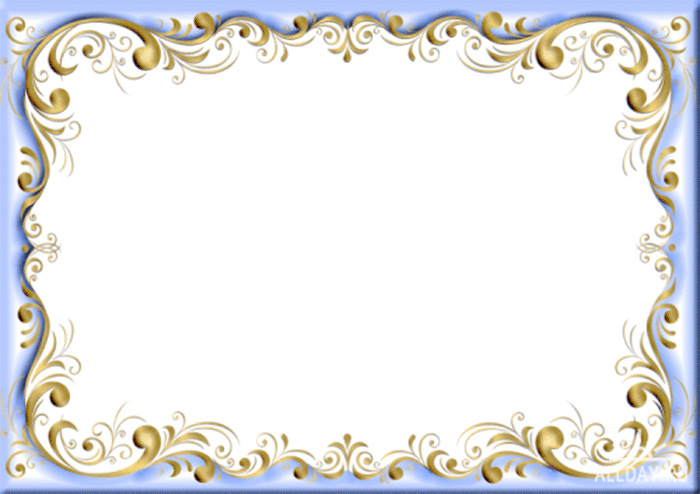 МУНИЦИПАЛЬНОЕ БЮДЖЕТНОЕ ДОШКОЛЬНОЕ ОБРАЗОВАТЕЛЬНОЕ УЧРЕЖДЕНИЕ«ДЕТСКИЙ САД № 1 «КОСМОС» ГОРОДА ЕВПАТОРИИ РЕСПУБЛИКИ КРЫМРАБОЧАЯ ПРОГРАММА	ПОДГОТОВИТЕЛЬНОЙ ГРУППЫ 	(  6-7 ЛЕТ )	Срок реализации 1 год	2018 г.СодержаниеЦЕЛЕВОЙ РАЗДЕЛ.Паспорт программы……………………………………………………………………………….....31.1. Пояснительная записка……………………………………………………………………….....41.1.1. Цели и задачи реализации рабочей программы…………………………………….………..41.1.2. Принципы и подходы к формированию рабочей программы………………………............51.1.3. Возрастные и индивидуальные особенности контингента воспитанников………..............51.2. Планируемые результаты освоения рабочей программы……………………………………..71.3. Система оценки результатов освоения программы……………………………………...…….92. СОДЕРЖАТЕЛЬНЫЙ РАЗДЕЛ2.1. Содержание психолого-педагогической работы по освоению детьмиОбразовательных областей…………………………………………………………………………..102.2. Содержание психолого-педагогической работы по освоению детьмиобразовательной области «Социально-коммуникативное развитие»………………….................102.3. Содержание психолого-педагогической работы по освоению детьмиобразовательной области «Познавательное развитие»…………………………………………….162.4. Содержание психолого-педагогической работы по освоению детьмиобразовательной области «Речевое развитие»……………………………………………...............252.5. Содержание психолого-педагогической работы по освоению детьмиобразовательной области «Художественно-эстетическое развитие»……………………………. 312.6. Содержание психолого-педагогической работы по освоению детьмиобразовательной области «Физическое развитие»…………………………………………….…...372.7. Перспективное планирование работы с детьми 5-6 лет по региональномукомпоненту (проект) …………………………………………………………………………............382.8. Реализация комплексно-тематического принципа построенияОбразовательного процесса………………………………………………………………………….392.9. Особенности взаимодействия с семьями воспитанников…………………….……………….413. ОРГАНИЗАЦИОННЫЙ РАЗДЕЛ3.1.1. Моделирование воспитательно-образовательного процесса……………………………..…423.1.2. Описание ежедневной организации режимных моментов…………………….........…….....43Режим дня для детей старшего дошкольного возраста на осенне-зимний периодРежим дня для детей старшего дошкольного возраста летний период3.2. Учебный план	……………………………………………………………………………….......433.2.1. Объем недельной образовательной нагрузки (организованнойобразовательной деятельности)………………………………………………………………………443.2.2. Объем обязательной части основной общеобразовательной программыдошкольного образования в группах 5-6 лет	…………………………………………………....443.2.3. Циклограмма двигательной активности…………………………………………………........444. ПРИЛОЖЕНИЕ. Содержание……………………………………………………………………………………………46Режим дня. Расписание непосредственно образовательной деятельности…………….......50Список группы…………………………………………………………………………………54Социальный паспорт группы …………………………………………………………………56Планирование игровой деятельности………………………………………………………...64Особенности организации предметно-пространственной развивающей среды группы….69Программно-методическое обеспечение образовательного процесса……………………..74ПАСПОРТ ПРОГРАММЫИндивидуальные особенности контингента воспитанников группы1. ЦЕЛЕВОЙ РАЗДЕЛ1.1. Пояснительная запискаНастоящая рабочая программа разработана на основе основной общеобразовательной программы ДОУ, в соответствии с Федеральным государственным образовательным стандартом дошкольного образования. Рабочая программа определяет содержание и организацию воспитательно-образовательного процесса для детей группы общеразвивающей направленности 6-7 лет и направлена на формирование общей культуры, развитие физических, интеллектуальных и личностных качеств, формирование предпосылок учебной деятельности, обеспечивающих социальную успешность, сохранение и укрепление здоровья детей. Рабочая программа разработана в соответствии со следующими нормативными документами: 1. Закон Российской Федерации «Об образовании» от 29.12.2012 г. № 273.2. Приказ Министерства образования и науки РФ от 17 октября 2013 г. № 1155 «Об утверждении федерального государственного образовательного стандарта дошкольного образования».3. Санитарно-эпидемиологические требования к устройству, содержанию и организации режима работы дошкольных образовательных организаций, утвержденным постановлением Главного государственного санитарного врача Российской Федерации от 15 мая 2013 г. № 26. 4. Устав МБДОУ №1 «Космос» г. Евпатория.5. Основная общеобразовательная программа дошкольного образования.6. Примерная общеобразовательная программа дошкольного образования «От рождения до школы», под редакцией Н. Е. Вераксы, Т. С. Комаровой, М. А. Васильевой.Рабочая учебная программа обеспечивает развитие детей в возрасте 6-7 лет с учетом их возрастных и индивидуальных особенностей, единство воспитательных, развивающих, обучающих целей и задач процесса образования по основным образовательным областям:– социально-коммуникативное развитие,– познавательное развитие,– речевое развитие,– художественно-эстетическое развитие,– физическое развитие.1.1.1. Цели и задачи реализации рабочей программыЦель Программы–создание благоприятных условий для полноценного проживания ребенком дошкольного детства, формирование основ базовой культуры личности, всестороннее развитие психических и физических качеств в соответствии с возрастными и индивидуальными особенностями, подготовка к жизни в современном обществе, к обучению в школе, обеспечение безопасности жизнедеятельности дошкольника.Задачи рабочей программы воспитателя: 1. Забота о здоровье, эмоциональном благополучии и своевременном всестороннем развитии каждого ребенка;2. Создание в группах атмосферы гуманного и доброжелательного отношения ко всем воспитанникам, что позволяет растить их общительными, добрыми, любознательными, инициативными, стремящимися к самостоятельности и творчеству;3. Максимальное использование разнообразных видов детской деятельности, их интеграция в целях повышения эффективности воспитательно - образовательного процесса;4. Творческая организациявоспитательно- образовательного процесса;5. Вариативность использования образовательного материала, позволяющая развивать творчество в соответствии с интересами и наклонностями каждого ребенка;6. Уважительное отношение к результатам детского творчества;7. Единство подходов к воспитанию детей в условиях дошкольного образовательного учреждения и семьи;8. Соблюдение в работе детского сада и начальной школы преемственности, исключающей умственные и физические перегрузки в содержании образования детей дошкольного возраста, обеспечивая отсутствие давления предметного обучения.1.1.2. Принципы и подходы к формированию рабочей программыВ Программе на первый план выдвигается развивающая функция образования, обеспечивающая становление личности ребенка и ориентирующая педагога на его индивидуальные особенности, что соответствует современной научной «Концепции дошкольного воспитания» (авторы В. В. Давыдов, В. А. Петровский) о признании самоценности дошкольного периода детства. Программа построена на позициях гуманно-личностного отношения к ребенку и направлена на его всестороннее развитие, формирование духовных и общечеловеческих ценностей, а также способностей и интегративных качеств.В Программе отсутствуют жесткая регламентация знаний детей и предметный центризм в обучении. Особая роль в Программе уделяется игровой деятельности как ведущей в дошкольном детстве. Программа строится на важнейшем дидактическом принципе – развивающем обучении и на научном положении Л. С. Выготского о том, что правильно организованное обучение «ведет» за собой развитие. Таким образом, развитие в рамках Программы выступает как важнейший результат успешности воспитания и образования детей. Программа: – соответствует принципу развивающего образования, целью которого является развитие ребенка; – сочетает принципы научной обоснованности и практической применимости; – соответствует критериям полноты, необходимости и достаточности (позволяя решать поставленные цели и задачи при использовании разумного «минимума» материала); – обеспечивает единство воспитательных, развивающих, обучающих целей и задач процесса образования детей дошкольного возраста, в ходе реализации которых формируются такие качества, которые являются ключевыми в развитии дошкольников; – строится с учетом принципа интеграции образовательных областей в соответствии с возрастными возможностями и особенностями детей, спецификой и возможностями образовательных областей; – основывается на комплексно–тематическом принципе построения образовательного процесса;– предусматривает решение программных образовательных задач в совместной деятельности дошкольников не только в рамках непосредственно образовательной деятельности, но и при проведении режимных моментов в соответствии со спецификой дошкольного образования; – предполагает построение образовательного процесса на адекватных возрасту формах работы с детьми. Основной формой работы с дошкольниками и ведущим видом деятельности является игра; – строится с учетом соблюдения преемственности между всеми возрастными дошкольными группами и между детским садом и начальной школой. 1.1.3. Возрастные и индивидуальные особенности контингента воспитанниковВ сюжетно-ролевых играх дети подготовительной к школе группы начинают осваивать сложные взаимодействия людей, отражающие характерные значимые жизненные ситуации, например, свадьбу, рождение ребенка, болезнь, трудоустройство и т. д.Игровые действия детей становятся более сложными, обретают особый смысл, который не всегда открывается взрослому. Игровое пространство усложняется. В нем может быть несколько центров, каждый из которых поддерживает свою сюжетную линию.При этом дети способны отслеживать поведение партнеров по всему игровому пространству и менять свое поведение в зависимости от места в нем. Так, ребенок уже обращается к продавцу не просто как покупатель, а как покупатель-мама или покупатель-шофер и т. п. Исполнение роли акцентируется не только самой ролью, но и тем, в какой части игрового пространства эта роль воспроизводится. Например, исполняя роль водителя автобуса, ребенок командует пассажирами и подчиняется инспектору ГИБДД. Если логика игры требует появления новой роли, то ребенок может по ходу игры взять на себя новую роль, сохранив при этом роль, взятую ранее. Дети могут комментировать исполнение роли тем или иным участником игры.Образы из окружающей жизни и литературных произведений, передаваемые детьми в изобразительной деятельности, становятся сложнее. Рисунки приобретают более детализированный характер, обогащается их цветовая гамма. Более явными становятся различия между рисунками мальчиков и девочек. Мальчики охотно изображают технику, космос, военные действия и т.п. Девочки обычно рисуют женские образы: принцесс, балерин, моделей и т.д. Часто встречаются и бытовые сюжеты: мама и дочка, комната и т.д.Изображение человека становится еще более детализированным и пропорциональным. Появляются пальцы на руках, глаза, рот, нос, брови, подбородок. Одежда может быть украшена различными деталями. При правильном педагогическом подходе у детей формируются художественно-творческие способности в изобразительной деятельности.Дети подготовительной к школе группы в значительной степени освоили конструирование из строительного материала. Они свободно владеют обобщенными способами анализа, как изображений, так и построек; не только анализируют основные конструктивные особенности различных деталей, но и определяют их форму на основе сходства со знакомыми им объемными предметами. Свободные постройки становятся симметричными и пропорциональными, их строительство осуществляется на основе зрительной ориентировки.Дети быстро и правильно подбирают необходимый материал. Они достаточно точно представляют себе последовательность, в которой будет осуществляться постройка, и материал, который понадобится для ее выполнения; способны выполнять различные по степени сложности постройки как по собственному замыслу, так и по условиям.В этом возрасте дети уже могут освоить сложные формы сложения из листа бумаги и придумывать собственные, но этому их нужно специально обучать. Данный вид деятельностине просто доступен детям – он важен для углубления их пространственных представлений.Усложняется конструирование из природного материала. Дошкольникам уже доступны целостные композиции по предварительному замыслу, которые могут передавать сложные отношения, включать фигуры людей и животных. У детей продолжает развиваться восприятие, однако они не всегда могут одновременно учитывать несколько различных признаков.Развивается образное мышление, однако воспроизведение метрических отношений затруднено. Это легко проверить, предложив детям воспроизвести на листе бумаги образец, на котором нарисованы девять точек, расположенных не на одной прямой. Как правило, дети не воспроизводят метрические отношения между точками: при наложении рисунков друг на друга точки детского рисунка не совпадают с точками образца.Продолжают развиваться навыки обобщения и рассуждения, но они в значительной степени еще ограничиваются наглядными признаками ситуации. Продолжает развиваться воображение, однако часто приходится констатировать снижение развития воображения в этом возрасте в сравнении со старшей группой. Это можно объяснить различными влияниями, в том числе и средств массовой информации, приводящими к стереотипности детских образов.Продолжает развиваться внимание дошкольников, оно становится произвольным. В некоторых видах деятельности время произвольного сосредоточения достигает 30 минут. У дошкольников продолжает развиваться речь: ее звуковая сторона, грамматический строй, лексика. Развивается связная речь. В высказываниях детей отражаются как расширяющийся словарь, так и характер ощущений, формирующихся в этом возрасте. Дети начинают активно употреблять обобщающие существительные, синонимы, антонимы, прилагательные и т.д.В результате правильно организованной образовательной работы дошкольников развиваются диалогическая и некоторые виды монологической речи.В подготовительной к школе группе завершается дошкольный возраст. Его основные достижения связаны с освоением мира вещей как предметов человеческой культуры; освоением форм позитивного общения с людьми; развитием половой идентификации, формированием позиции школьника.К концу дошкольного возраста ребенок обладает высоким уровнем познавательного и личностного развития, что позволяет ему в дальнейшем успешно учиться в школе.1.2. Планируемые результаты освоения рабочей программыРезультаты освоения Программы представлены в виде целевых ориентиров дошкольного образования, которые представляют собой социально-нормативные возрастные характеристики возможных достижений ребенка на этапе завершения уровня дошкольного образования. Целевые ориентиры не подлежат непосредственной оценке, в том числе в виде педагогической диагностики (мониторинга), и не являются основанием для их формального сравнения с реальными достижениями детей. Они не являются основой объективной оценки соответствия, установленным требованиям образовательной деятельности и подготовки детей. Специфика дошкольного детства (гибкость, пластичность развития ребенка, высокий разброс вариантов его развития, его непосредственность и непроизвольность) не позволяет требовать от ребенка дошкольного возраста достижения конкретных образовательных результатов и обусловливает необходимость определения результатов освоения образовательной программы в виде целевых ориентиров. Целевые ориентиры дошкольного образования, представленные в ФГОС ДО, следует рассматривать как социально-нормативные возрастные характеристики возможных достижений ребенка. Это ориентир для педагогов и родителей, обозначающий направленность воспитательной деятельности взрослых.Целевые ориентиры, обозначенные в ФГОС ДО, являются общими для всего образовательного пространства Российской Федерации, однако каждая из примерных программ имеет свои отличительные особенности, свои приоритеты, целевые ориентиры, которые не противоречат ФГОС ДО, но могут углублять и дополнять его требования.Таким образом, целевые ориентиры программы «От рождения до школы» базируются на ФГОС ДО и целях и задачах, обозначенных в пояснительной записке к программе «От рождения до школы», и в той части, которая совпадает со Стандартами, даются по тексту ФГОС. В программе «От рождения до школы», так же, как и в Стандарте, целевые ориентиры даются для детей раннего возраста (на этапе перехода к дошкольному возрасту) и для старшего дошкольного возраста (на этапе завершения дошкольного образования). Целевые ориентиры на этапе завершения дошкольного образования:Ребенок овладевает основными культурными средствами, способами деятельности, проявляет инициативу и самостоятельность в разных видах деятельности – игре, общении, познавательно-исследовательской деятельности, конструировании и др.; способен выбирать себе род занятий, участников по совместной деятельности. Ребенок обладает установкой положительного отношения к миру, к разным видам труда, другим людям и самому себе, обладает чувством собственного достоинства; активно взаимодействует со сверстниками и взрослыми, участвует в совместных играх. Способен договариваться, учитывать интересы и чувства других, сопереживать неудачам и радоваться успехам других, адекватно проявляет свои чувства, в том числе чувство веры в себя, старается разрешать конфликты. Умеет выражать и отстаивать свою позицию по разным вопросам.Способен сотрудничать и выполнять как лидерские, так и исполнительские функции в совместной деятельности. Понимает, что все люди равны вне зависимости от их социального происхождения, этнической принадлежности, религиозных и других верований, их физических и психических особенностей. Проявляет эмпатию по отношению к другим людям, готовность прийти на помощь тем, кто в этом нуждается. Проявляет умение слышать других и стремление быть понятым другими.Ребенок обладает развитым воображением, которое реализуется в разных видах деятельности, и прежде всего в игре; владеет разными формами и видами игры, различает условную и реальную ситуации; умеет подчиняться разным правилам и социальным нормам. Умеет распознавать различные ситуации и адекватно их оценивать.Ребенок достаточно хорошо владеет устной речью, может выражать свои мысли и желания, использовать речь для выражения своих мыслей, чувств и желаний, построения речевого высказывания в ситуации общения, выделять звуки в словах, у ребенка складываются предпосылки грамотности.У ребенка развита крупная и мелкая моторика; он подвижен, вынослив, владеет основными движениями, может контролировать свои движения и управлять ими. Ребенок способен к волевым усилиям, может следовать социальным нормам поведения и правилам в разных видах деятельности, во взаимоотношениях со взрослыми и сверстниками, может соблюдать правила безопасного поведения и навыки личной гигиены.  Проявляет ответственность за начатое дело.Ребенок проявляет любознательность, задает вопросы взрослым и сверстникам, интересуется причинно-следственными связями, пытается самостоятельно придумывать объяснения явлениям природы и поступкам людей; склонен наблюдать, экспериментировать. Обладает начальными знаниями о себе, о природном и социальном мире, в котором он живет; знаком с произведениями детской литературы, обладает элементарными представлениями из области живой природы, естествознания, математики, истории и т.п.; способен к принятию собственных решений, опираясь на свои знания и умения в различных видах деятельности. Открыт новому, то есть проявляет желание узнавать новое, самостоятельно добывать новые знания; положительно относится к обучению в школе. Проявляет уважение к жизни (в различных ее формах) и заботу об окружающей среде.  Эмоционально отзывается на красоту окружающего мира, произведения народного и профессионального искусства (музыку, танцы, театральную деятельность, изобразительную деятельность и т. д.). Проявляет патриотические чувства, ощущает гордость за свою страну, ее достижения, имеет представление о ее географическом разнообразии, многонациональности, важнейших исторических событиях. Имеет первичные представления о себе, семье, традиционных семейных ценностях, включая традиционные гендерные ориентации, проявляет уважение к своему и противоположному полу. Соблюдает элементарные общепринятые нормы, имеет первичные ценностные представления о том, «что такое хорошо и что такое плохо», стремится поступать хорошо; проявляет уважение к старшим и заботу о младших.Имеет начальные представления о здоровом образе жизни. Социальный портрет ребенка 7 лет, освоившего основную общеобразовательную программу дошкольного образования1. Физически развитый, овладевший основными культурно-гигиеническими навыками.Ребенок достиг максимально возможного уровня гармоничного физического развития (с учетом индивидуальных данных). У него сформированы основные физические качества и потребность в двигательной активности. Самостоятельно выполняет доступные возрасту гигиенические процедуры, соблюдает элементарные правила здорового образа жизни.2. Любознательный, активный. Интересуется новым, неизвестным в окружающем мире (мире предметов и вещей, мире отношений и своем внутреннем мире). Задает вопросы взрослому, любит экспериментировать. Способен самостоятельно действовать (в повседневной жизни, в различных видах детской деятельности). В случаях затруднений обращается за помощью к взрослому. Принимает живое, заинтересованное участие в образовательном процессе.3. Эмоционально отзывчивый. Откликается на эмоции близких людей и друзей. Сопереживает персонажам сказок, историй, рассказов. Эмоционально реагирует на произведения изобразительного искусства, музыкальные и художественные произведения, мир природы.4. Овладевший средствами общения и способами взаимодействия со взрослыми и сверстниками. Ребенок адекватно использует вербальные и невербальные средства общения, владеет диалогической речью и конструктивными способами взаимодействия с детьми и взрослыми (договаривается, обменивается предметами, распределяет действия при сотрудничестве). Способен изменять стиль общения со взрослым или сверстником, в зависимости от ситуации. 5. Способный управлять своим поведением и планировать свои действия на основе первичных ценностных представлений, соблюдающий элементарные общепринятые нормы и правила поведения. Поведение ребенка преимущественно определяется не сиюминутными желаниями и потребностями, а требованиями со стороны взрослых и первичными ценностными представлениями о том «что такое хорошо и что такое плохо» (например, нельзя драться, нельзя обижать маленьких, нехорошо ябедничать, нужно делиться, нужно уважать взрослых и пр.). Ребенок способен планировать свои действия, направленные на достижение конкретной цели. Соблюдает правила поведения на улице (дорожные правила), в общественных местах (транспорте, магазине, поликлинике, театре и др.).6. Способный решать интеллектуальные и личностные задачи (проблемы), адекватные возрасту. Ребенок может применять самостоятельно усвоенные знания и способы деятельности для решения новых задач (проблем), поставленных как взрослым, так и им самим; в зависимости от ситуации может преобразовывать способы решения задач (проблем). Ребенок способен предложить собственный замысел и воплотить его в рисунке, постройке, рассказе и др. 7. Имеющий первичные представления о себе, семье, обществе (ближайшем социуме), государстве (стране), мире и природе. Ребенок имеет представление:- о себе, собственной принадлежности и принадлежности других людей к определенному полу;- о составе семьи, родственных отношениях и взаимосвязях, распределении семейных обязанностей, семейных традициях; - об обществе (ближайшем социуме), его культурных ценностях и своем месте в нем;- о государстве (в том числе его символах, «малой» и «большой» Родине, ее природе) и принадлежности к нему;- о мире (планете Земля, многообразии стран и государств, населения, природы планеты).8. Овладевший универсальными предпосылками учебной деятельности: умениями работать по правилу и по образцу, слушать взрослого и выполнять его инструкции.9. Овладевший необходимыми умениями и навыками. У ребенка сформированы умения и навыки (речевые, изобразительные, музыкальные, конструктивные и др.), необходимые для осуществления различных видов детской деятельности. Промежуточные результаты раскрывают динамику формирования интегративных качеств воспитанников в каждый возрастной период освоения Программы по всем направлениям развития детей и образовательным модулям и отвечают следующим требованиям: - соответствия возрастным особенностям детей дошкольного возраста;- возможности достижения их нормально развивающимися детьми в ходе освоения Программы;- проверяемости(достоверности подтверждения их достижения).1.3. Система оценки результатов освоения программыВ соответствии с ФГОС ДО, целевые ориентиры не подлежат непосредственной оценке, в том числе в виде педагогической диагностики (мониторинга), и не являются основанием для их формального сравнения с реальными достижениями детей. Они не являются основой объективной оценки соответствия установленным требованиям образовательной деятельности и подготовки детей. Освоение Программы не сопровождается проведением промежуточных аттестаций и итоговой аттестации воспитанников. Целевые ориентиры не могут служить непосредственным основанием при решении управленческих задач. Однако педагог в ходе своей работы должен выстраивать индивидуальную траекторию развития каждого ребенка. Для этого педагогу необходим инструментарий оценки своей работы, который позволит ему оптимальным образом выстраивать взаимодействие с детьми.   В представленной системе оценки результатов освоения Программы отражены современные тенденции, связанные с изменением понимания оценки качества дошкольного образования. Педагогическая диагностикаРеализация Образовательной программы предполагает оценку индивидуального развития детей. Такая оценка производится педагогическим работником в рамках педагогической диагностики (оценки индивидуального развития детей дошкольного возраста, связанной с оценкой эффективности педагогических действий и лежащей в основе их дальнейшего планирования).  Педагогическая диагностика проводится в ходе наблюдений за активностью детей в спонтанной и специально организованной деятельности. Инструментарий для педагогической диагностики — карты наблюдений детского развития, позволяющие фиксировать индивидуальную динамику и перспективы развития каждого ребенка в ходе: – коммуникации со сверстниками и взрослыми (как меняются способы установления и поддержания контакта, принятия совместных решений, разрешения конфликтов, лидерства и пр.); – игровой деятельности; – познавательной деятельности (как идет развитие детских способностей, познавательной активности); – проектной деятельности (как идет развитие детской инициативности, ответственности и автономии, как развивается умение планировать и организовывать свою деятельность); художественной деятельности; – физического развития. Результаты педагогической диагностики могут использоваться исключительно для решения следующих образовательных задач: – индивидуализации образования (в том числе поддержки ребенка, построения его образовательной траектории или профессиональной коррекции особенностей его развития); – оптимизации работы с группой детей. 2. СОДЕРЖАТЕЛЬНЫЙ РАЗДЕЛ2.1. Содержание психолого-педагогической работы по освоению детьми образовательных областейДошкольное образование в МБДОУ № 1 «Космос» направлено на формирование общей культуры, развитие физических, интеллектуальных, нравственных, эстетических и личностных качеств, формирование предпосылок учебной деятельности, сохранение и укрепление здоровья детей дошкольного возраста.Содержание Программы обеспечивает развитие личности, мотивации и способностей детей в различных видах деятельности и охватывает следующие структурные единицы, представляющие определенные направления развития и образования детей (далее – образовательные области):– социально-коммуникативное развитие;– познавательное развитие;– речевое развитие;– художественно-эстетическое развитие;– физическое развитие.2.2. Содержание психолого-педагогической работы по освоению детьми образовательной области «Социально-коммуникативное развитие»Социально-коммуникативное развитие направлено на усвоение норм и ценностей, принятых в обществе, включая моральные и нравственные ценности; развитие общения и взаимодействия ребенка со взрослыми и сверстниками; становление самостоятельности, целенаправленности и саморегуляции собственных действий; развитие социального и эмоционального интеллекта, эмоциональной отзывчивости, сопереживания, формирование готовности к совместной деятельности со сверстниками, формирование уважительного отношения и чувства принадлежности к своей семье и к сообществу детей и взрослых в Организации; формирование позитивных установок к различным видам труда и творчества; формирование основ безопасного поведения в быту, социуме, природе.Основные цели и задачи Социализация, развитие общения, нравственное воспитание. Усвоение норм и ценностей, принятых в обществе, воспитание моральных и нравственных качеств ребенка, формирование умения правильно оценивать свои поступки и поступки сверстников. Развитие общения и взаимодействия ребенка с взрослыми и сверстниками, развитие социального и эмоционального интеллекта, эмоциональной отзывчивости, сопереживания, уважительного и доброжелательного отношения к окружающим.Формирование готовности детей к совместной деятельности, развитие умения договариваться, самостоятельно разрешать конфликты со сверстниками.Ребенок в семье и сообществе, патриотическое воспитание. Формирование образа Я, уважительного отношения и чувства принадлежности к своей семье и к сообществу детей и взрослых в организации; формирование гендерной, семейной, гражданской принадлежности; воспитание любви к Родине, гордости за ее достижения, патриотических чувств.Самообслуживание, самостоятельность, трудовое воспитание. Развитие навыков самообслуживания; становление самостоятельности, целенаправленности и саморегуляции собственных действий. Воспитание культурно-гигиенических навыков. Формирование позитивных установок к различным видам труда и творчества, воспитание положительного отношения к труду, желания трудиться. Воспитание ценностного отношения к собственному труду, труду других людей и его результатам. Формирование умения ответственно относиться к порученному заданию (умение и желание доводить дело до конца, стремление сделать его хорошо).Формирование первичных представлений о труде взрослых, его роли в обществе и жизни каждого человека.Формирование основ безопасности. Формирование первичных представлений о безопасном поведении в быту, социуме, природе. Воспитание осознанного отношения к выполнению правил безопасности.Формирование осторожного и осмотрительного отношения к потенциально опасным для человека и окружающего мира природы ситуациям. Формирование представлений о некоторых типичных опасных ситуациях и способах поведения в них.Формирование элементарных представлений о правилах безопасности дорожного движения; воспитание осознанного отношения к необходимости выполнения этих правил.Содержание психолого-педагогической работы.Социализация, развитие общения, нравственное воспитаниеВоспитывать дружеские взаимоотношения между детьми, развивать умение самостоятельно объединяться для совместной игры и труда, заниматься самостоятельно выбранным делом, договариваться, помогать друг другу.Воспитывать организованность, дисциплинированность, коллективизм, уважение к старшим.Воспитывать заботливое отношение к малышам, пожилым людям; учить помогать им. Формировать такие качества, как сочувствие, отзывчивость, справедливость, скромность.Развивать волевые качества: умение ограничивать свои желания, выполнять установленные нормы поведения, в своих поступках следовать положительному примеру.Воспитывать уважительное отношение к окружающим. Формировать умение слушать собеседника, не перебивать без надобности. Обогащать словарь формулами словесной вежливости (приветствие, прощание, просьбы, извинения). Расширять представления детей об их обязанностях, прежде всего в связи с подготовкой к школе. Формировать интерес к учебной деятельности и желание учиться в школе.Ребенок в семье и сообществе, патриотическое воспитаниеОбраз Я. Развивать представление о временной перспективе личности, об изменении позиции человека с возрастом (ребенок посещает детский сад, школьник учится, взрослый работает, пожилой человек передает свой опыт другим поколениям). Углублять представления ребенка о себе в прошлом, настоящем и будущем.Закреплять традиционные гендерные представления, продолжать развивать в мальчиках и девочках качества, свойственные их полу.Семья. Расширять представления детей об истории семьи в контексте истории родной страны (роль каждого поколения в разные периоды истории страны). Рассказывать детям о воинских наградах дедушек, бабушек, родителей. Закреплять знание домашнего адреса и телефона, имен и отчеств родителей, их профессий.Детский сад. Продолжать расширять представления о ближайшей окружающей среде (оформление помещений, участка детского сада, парка, сквера). Учить детей выделять радующие глаз компоненты окружающей среды (окраска стен, мебель, оформление участка и т. п.). Привлекать детей к созданию развивающей среды дошкольного учреждения (мини-музеев, выставок, библиотеки, конструкторских мастерских и др.); формировать умение эстетически оценивать окружающую среду, высказывать оценочные суждения, обосновывать свое мнение.Формировать у детей представления о себе как об активном члене коллектива: через участие в проектной деятельности, охватывающей детей младших возрастных групп и родителей; посильном участии в жизни дошкольного учреждения (адаптация младших дошкольников, подготовка к праздникам, выступлениям, соревнованиям в детском саду и за его пределами и др.).Родная страна. Расширять представления о родном крае. Продолжать знакомить с достопримечательностями региона, в котором живут дети.На основе расширения знаний об окружающем воспитывать патриотические и интернациональные чувства, любовь к Родине. Углублять и уточнять представления о Родине — России. Поощрять интерес детей к событиям, происходящим в стране, воспитывать чувство гордости за ее достижения.Закреплять знания о флаге, гербе и гимне России (гимн исполняется во время праздника или другого торжественного события; когда звучит гимн, все встают, а мужчины и мальчики снимают головные уборы).Развивать представления о том, что Российская Федерация (Россия) — огромная, многонациональная страна. Воспитывать уважение к людям разных национальностей и их обычаям.Расширять знания о государственных праздниках. Рассказывать детям о Ю. А. Гагарине и других героях космоса.Углублять знания о Российской армии. Воспитывать уважение к защитникам Отечества, к памяти павших бойцов (возлагать с детьми цветы к обелискам, памятникам и т. д.).Самообслуживание, самостоятельность трудовое воспитание Культурно-гигиенические навыки. Воспитывать привычку быстро и правильно умываться, насухо вытираться, пользуясь индивидуальным полотенцем, правильно чистить зубы, полоскать рот после еды, пользоваться носовым платком и расческой.Закреплять умения детей аккуратно пользоваться столовыми приборами; правильно вести себя за столом; обращаться с просьбой, благодарить.Закреплять умение следить за чистотой одежды и обуви, замечать и устранять непорядок в своем внешнем виде, тактично сообщать товарищу о необходимости что-то поправить в костюме, прическе.Самообслуживание. Закреплять умение самостоятельно и быстро одеваться и раздеваться, складывать в шкаф одежду, ставить на место обувь, сушить при необходимости мокрые вещи, ухаживать за обувью (мыть, протирать, чистить).Закреплять умение самостоятельно, быстро и аккуратно убирать за собой постель после сна.Закреплять умение самостоятельно и своевременно готовить материалы и пособия к занятию, без напоминания убирать свое рабочее место.Общественно-полезный труд. Продолжать формировать трудовые умения и навыки, воспитывать трудолюбие. Приучать детей старательно, аккуратно выполнять поручения, беречь материалы и предметы, убирать их на место после работы. Воспитывать желание участвовать в совместной трудовой деятельности наравне со всеми, стремление быть полезными окружающим, радоваться результатам коллективного труда. Развивать умение самостоятельно объединяться для совместной игры и труда, оказывать друг другу помощь. Закреплять умение планировать трудовую деятельность, отбирать необходимые материалы, делать несложные заготовки.Продолжать учить детей поддерживать порядок в группе и на участке: протирать и мыть игрушки, строительный материал, вместе с воспитателем ремонтировать книги, игрушки (в том числе книги и игрушки воспитанников младших групп детского сада).Продолжать учить самостоятельно наводить порядок на участке детского сада: подметать и очищать дорожки от мусора, зимой — от снега, поливать песок в песочнице; украшать участок к праздникам. Приучать детей добросовестно выполнять обязанности дежурных по столовой: полностью сервировать столы и вытирать их после еды, подметать пол. Прививать интерес к учебной деятельности и желание учиться в школе.Труд в природе. Закреплять умение самостоятельно и ответственно выполнять обязанности дежурного в уголке природы: поливать цветы, рыхлить почву, мыть кормушки, готовить корм для птиц. Прививать детям интерес к труду в природе, привлекать их к посильному участию: осенью — к уборке листьев на площадке, сбору семян, пересаживанию цветущих растений из грунта в уголок природы; зимой — к сгребанию снега к стволам деревьев и кустарникам; весной — к перекапыванию земли на участке или цветнике, к посеву семян (овощей, цветов), высадке рассады; летом — к участию в рыхлении почвы, прополке и окучивании, поливе клумб.Уважение к труду взрослых. Расширять представления о труде взрослых, о значении их труда для общества. Воспитывать уважение к людям труда. Продолжать знакомить детей с профессиями, связанными со спецификой родного города (поселка). Развивать интерес к различным профессиям, в частности к профессиям родителей и месту их работы. Формирование основ безопасностиБезопасное поведение в природе. Формировать основы экологической культуры.Продолжать знакомить с правилами поведения на природе. Знакомить с Красной книгой России и Крыма, с отдельными представителями животного и растительного мира, занесенными в нее.Уточнять и расширять представления о таких явлениях природы, как гроза, гром, молния, радуга, ураган, знакомить с правилами поведения человека в этих условиях.Безопасность на дорогах. Систематизировать знания детей об устройстве улицы, о дорожном движении. Знакомить с понятиями «площадь», «проспект».Продолжать знакомить с дорожными знаками — предупреждающими, запрещающими и информационно-указательными.Подводить детей к осознанию необходимости соблюдать правила дорожного движения.Расширять представления детей о работе ГИБДД.Воспитывать культуру поведения на улице и в общественном транспорте.Развивать свободную ориентировку в пределах ближайшей к детскому саду местности. Формировать умение находить дорогу из дома в детский сад на схеме местности.Безопасность собственной жизнедеятельности. Формировать представления о том, что полезные и необходимые бытовые предметы при неумелом обращении могут причинить вред и стать причиной беды (электроприборы, газовая плита, инструменты и бытовые предметы). Закреплять правила безопасного обращения с бытовыми предметами. Закреплять правила безопасного поведения во время игр в разное время года. Подвести детей к пониманию необходимости соблюдать меры предосторожности, учить оценивать свои возможности по преодолению опасности. Формировать у детей навыки поведения в ситуациях: «Один дома», «Потерялся», «Заблудился». Формировать умение обращаться за помощью к взрослым.  Расширять знания детей о работе МЧС, пожарной службы, службы скорой помощи. Уточнять знания о работе пожарных, правилах поведения при пожаре. Закреплять знания о том, что в случае необходимости, взрослые звонят по телефонам «101», «102», «103».  Закреплять умение называть свое имя, фамилию, возраст, домашний адрес, телефон.Календарно-тематическое планирование организованной образовательной деятельностиСентябрьОктябрьНоябрьДекабрьЯнварьФевральМартАпрельМай2.3. Содержание психолого-педагогической работы по освоению детьми образовательной области «Познавательное развитие»Познавательное развитие предполагает развитие интересов детей, любознательности и познавательной мотивации; формирование познавательных действий, становление сознания; развитие воображения и творческой активности; формирование первичных представлений о себе, других людях, объектах окружающего мира, о свойствах и отношениях объектов окружающего мира (форме, цвете, размере, материале, звучании, ритме, темпе, количестве, числе, части и целом, пространстве и времени, движении и покое, причинах и следствиях и др.), о малой родине и Отечестве, представлений о социокультурных ценностях нашего народа, об отечественных традициях и праздниках, о планете Земля какобщемдоме людей, об особенностях ее природы, многообразии стран и народов мира.Основные цели и задачи Развитие познавательно-исследовательской деятельности.Развитие познавательных интересов детей, расширение опыта ориентировки в окружающем, сенсорное развитие, развитие любознательности и познавательной мотивации; формирование познавательных действий, становление сознания; развитие воображения и творческой активности; формирование первичных представлений об объектах окружающего мира, о свойствах и отношениях объектов окружающего мира (форме, цвете, размере, материале, звучании, ритме, темпе, причинах и следствиях и др.). Развитие восприятия, внимания, памяти, наблюдательности, способности анализировать, сравнивать, выделять характерные, существенные признаки предметов и явлений окружающего мира; умения устанавливать простейшие связи между предметами и явлениями, делать простейшие обобщения.Приобщение к социокультурным ценностям. Ознакомление с окружающим социальным миром, расширение кругозора детей, формирование целостной картины мира.Формирование первичных представлений о малой родине и Отечестве, представлений о социокультурных ценностях нашего народа, об отечественных традициях и праздниках.  Формирование элементарных представлений о планете Земля как общем доме людей, о многообразии стран и народов мира.  Формирование элементарных математических представлений. Формирование элементарных математических представлений, первичных представлений об основных свойствах и отношениях объектов окружающего мира: форме, цвете, размере, количестве, числе, части и целом, пространстве и времени.Ознакомление с миром природы. Ознакомление с природой и природными явлениями. Развитие умения устанавливать причинно-следственные связи между природными явлениями. Формирование первичных представлений о природном многообразии планеты Земля. Формирование элементарных экологических представлений. Формирование понимания того, что человек — часть природы, что он должен беречь, охранять и защищать ее, что в природе все взаимосвязано, что жизнь человека на Земле во многом зависит от окружающей среды. Воспитание умения правильно вести себя в природе. Воспитание любви к природе, желания беречь ее.Развитие познавательно исследовательской деятельности Первичные представления об объектах окружающего мира. Продолжать расширять и уточнять представления детей о предметном мире; о простейших связях между предметами ближайшего окружения. Углублять представления о существенных характеристиках предметов, о свойствах и качествах различных материалов. Расширять представления о качестве поверхности предметов и объектов. Учить применять разнообразные способы обследования предметов (наложение, приложение, сравнение по количеству и т. д. ). Развивать познавательно-исследовательский интерес, показывая занимательные опыты, фокусы; привлекать к простейшим экспериментам и наблюдениям.Сенсорное развитие. Развивать зрение, слух, обоняние, осязание, вкус, сенсомоторные способности. Совершенствовать координацию руки и глаза; развивать мелкую моторику рук в разнообразных видах деятельности. Развивать умение созерцать предметы, явления (всматриваться, вслушиваться), направляя внимание на более тонкое различение их качеств. Учить выделять в процессе восприятия несколько качеств предметов; сравнивать предметы по форме, величине, строению, положению в пространстве, цвету; выделять характерные детали, красивые сочетания цветов и оттенков, различные звуки (музыкальные, природные и др.).  Развивать умение классифицировать предметы по общим качествам (форме, величине, строению, цвету).  Закреплять знания детей о хроматических и ахроматических цветах. Проектная деятельность. Развивать проектную деятельность всех типов (исследовательскую, творческую, нормативную).  В исследовательской проектной деятельности формировать умение уделять внимание анализу эффективности источников информации. Поощрять обсуждение проекта в кругу сверстников.  Содействовать творческой проектной деятельности индивидуального и группового характера. В работе над нормативными проектами поощрять обсуждение детьми соответствующих этим проектам ситуаций и отрицательных последствий, которые могут возникнуть при нарушении установленных норм. Помогать детям в символическом отображении ситуации, проживании ее основных смыслов и выражении их в образной форме.Дидактические игры. Продолжать учить детей играть в различные дидактические игры (лото, мозаика, бирюльки и др.). Развивать умение организовывать игры, исполнять роль ведущего.Учить согласовывать свои действия с действиями ведущего и других участников игры.  Развивать в игре сообразительность, умение самостоятельно решать поставленную задачу.Привлекать детей к созданию некоторых дидактических игр («Шумелки»,«Шуршалки» и т. д.). Развивать и закреплять сенсорные способности.Содействовать проявлению и развитию в игре необходимых для подготовки к школе качеств: произвольного поведения, ассоциативно-образного и логического мышления, воображения, познавательной активности. Приобщение к социокультурным ценностямРасширять и уточнять представления детей о предметном мире. Формировать представления о предметах, облегчающих труд людей на производстве. Обогащать представления о видах транспорта (наземный, подземный, воздушный, водный). Продолжать знакомить с библиотеками, музеями. Углублять представления детей о дальнейшем обучении, формировать элементарные знания о специфике школы, колледжа, вуза (по возможности посетить школу, познакомиться с учителями и учениками и т. д.). Расширять осведомленность детей в сферах человеческой деятельности (наука, искусство, производство и сфера услуг, сельское хозяйство), представления об их значимости для жизни ребенка, его семьи, детского сада и общества в целом.  Через экспериментирование и практическую деятельность дать детям возможность познакомиться с элементами профессиональной деятельности в каждой из перечисленных областей (провести и объяснить простейшие эксперименты с водой, воздухом, магнитом; создать коллективное панно или рисунок, приготовить что-либо; помочь собрать на прогулку младшую группу; вырастить съедобное растение, ухаживать за домашними животными). Расширять представления об элементах экономики (деньги, их история, значение для общества, бюджет семьи, разные уровни обеспеченности людей, необходимость помощи менее обеспеченным людям, благотворительность). Формировать элементарные представления об эволюции Земли (возникновение Земли, эволюция растительного и животного мира), месте человека в природном и социальном мире, происхождении и биологической обоснованности различных рас.  Формировать элементарные представления об истории человечества через знакомство с произведениями искусства (живопись, скульптура, мифы и легенды народов мира), игру и продуктивные виды деятельности. Рассказывать детям о том, что Земля — наш общий дом, на Земле много разных стран; о том, как важно жить в мире со всеми народами, знать и уважать их культуру, обычаи и традиции. Расширять представления о своей принадлежности к человеческому сообществу, о детстве ребят в других странах, о правах детей в мире (Декларация прав ребенка).Формирование элементарных математических представленийКоличество и счет. Развивать общие представления о множестве: умение формировать множества по заданным основаниям, видеть составные части множества, в которых предметы отличаются определенными признаками.  Упражнять в объединении, дополнении множеств, удалении из множества части или отдельных его частей. Устанавливать отношения между отдельными частями множества, а также целым множеством и каждой его частью на основе счета, составления пар предметов или соединения предметов стрелками. Совершенствовать навыки количественного и порядкового счета в пределах 10. Познакомить со счетом в пределах 20 без операций над числами. Знакомить с числами второго десятка.Закреплять понимание отношений между числами натурального ряда (7 больше 6 на 1, а 6 меньше 7 на 1), умение увеличивать и уменьшать каждое число на 1 (в пределах 10). Учить называть числа в прямом и обратном порядке (устный счет), последующее и предыдущее число к названному или обозначенному цифрой, определять пропущенное число.Знакомить с составом чисел в пределах 10.Учить раскладывать число на два меньших и составлять из двух меньших большее (в пределах 10, на наглядной основе). Познакомить с монетами достоинством 1, 5, 10 копеек, 1, 2, 5, 10 рублей (различение, набор и размен монет). Учить на наглядной основе составлять и решать простые арифметические задачи на сложение (к большему прибавляется меньшее) и на вычитание (вычитаемое меньше остатка); при решении задач пользоваться знаками действий: плюс (+), минус (–) и знаком отношения равно (=). Величина. Учить считать по заданной мере, когда за единицу счета принимается не один, а несколько предметов или часть предмета.  Делить предмет на 2–8 и более равных частей путем сгибания предмета (бумаги, ткани и др.), а также используя условную меру; правильно обозначать части целого (половина, одна часть из двух (одна вторая), две части из четырех (две четвертых) и т. д.); устанавливать соотношение целого и части, размера частей; находить части целого и целое по известным частям.Формировать у детей первоначальные измерительные умения. Учить измерять длину, ширину, высоту предметов (отрезки прямых линий) с помощью условной меры (бумаги в клетку).Учить детей измерять объем жидких и сыпучих веществ с помощью условной меры. Дать представления о весе предметов и способах его измерения. Сравнивать вес предметов (тяжелее — легче) путем взвешивания их на ладонях. Познакомить с весами.Развивать представление о том, что результат измерения (длины, веса, объема предметов) зависит от величины условной меры.ФормаУточнить знание известных геометрических фигур, их элементов (вершины, углы, стороны) и некоторых их свойств. Дать представление о многоугольнике (на примере треугольника и четырехугольника), о прямой линии, отрезке прямой (определения не даются).Учить распознавать фигуры независимо от их пространственного положения, изображать, располагать на плоскости, упорядочивать по размерам, Моделировать геометрические фигуры; составлять из нескольких треугольников один многоугольник, из нескольких маленьких квадратов — один большой прямоугольник; из частей круга — круг, из четырех отрезков — четырехугольник, из двух коротких отрезков — один длинный и т.д.; конструировать фигуру по словесному описанию и перечислению.Анализировать форму предметов в целом и отдельных их частей; воссоздавать сложные по форме предметы из отдельных частей по контурным образцам, по описанию, представлению.Ориентировка в пространстве.Учить детей ориентироваться на ограниченной территории (лист бумаги, учебная доска, страница тетради, книги и т. д.); располагать предметы и их изображения в указанном направлении, отражать в речи их пространственное расположение (вверху, внизу, выше, ниже, слева, справа, левее, правее, в левом верхнем (правом нижнем) углу, перед, за, между, рядом и др.).Познакомить с планом, схемой, маршрутом, картой. Развивать способность к моделированию пространственных отношений между объектами в виде рисунка, плана, схемы.  Учить «читать» простейшую графическую информацию, обозначающую пространственные отношения объектов и направление их движения в пространстве: слева направо, справа налево, снизу вверх, сверху вниз; самостоятельно передвигаться в пространстве, ориентируясь на условные обозначения (знаки и символы).Ориентировка во времени. Дать детям элементарные представления о времени: его текучести, периодичности, необратимости, последовательности всех дней недели, месяцев, времен года.Учить пользоваться в речи понятиями: «сначала», «потом», «до», «после», «раньше», «позже», «в одно и то же время».Развивать «чувство времени», умение беречь время, регулировать свою деятельность в соответствии со временем; различать длительность отдельных временных интервалов (1 минута, 10 минут, 1 час). Учить определять время по часам с точностью до 1 часа.Целевые ориентиры (интегративные качества) освоения программы:• Самостоятельно объединяют различные группы предметов, имеющие общий признак, в единое множество и удаляют из множества отдельные его части (часть предметов).• Устанавливают связи и отношения между целым множеством и различными его частями (частью); находят части целого множества и целое по известным частям.• Считают до 10 и дальше (количественный, порядковый счет в пределах 20).• Называют числа в прямом (обратном) порядке до 10, начиная с любого числа натурального ряда (в пределах 10).• Соотносят цифру (0-9) и количество предметов.• Составляют и решают задачи в одно действие на сложение и вычитание, пользуются цифрами и арифметическими знаками («+», «-», «=»).• Различают величины: длину (ширину, высоту), объем (вместимость), массу (вес), время и способы их измерения.•  Измеряют длину предметов, отрезки прямых линий, объемы жидких и сыпучих веществ с помощью условных мер. • Делят предметы (фигуры) на несколько равных частей. Сравнивают целый предмет и его часть.• Различают и называют: отрезок, угол, круг (овал), многоугольники, шар, куб; проводят их сравнение.• Воссоздают из частей, видоизменяют геометрические фигуры по условию и конечному результату; составляют из малых форм большие.• Сравнивают предметы по форме.• Узнают знакомые геометрические фигуры в предметах реального мира.• Ориентируются в окружающем пространстве и на плоскости (лист, страница, поверхность стола и др.), обозначают взаимное расположение и направление движения объектов; пользуются простейшими знаковыми обозначениями.• Определяют временные отношения (день - неделя - месяц), время по часам с точностью до 1 часа.Формирование элементарных математических представленийОзнакомление с миром природыРасширять и уточнять представления детей о деревьях, кустарниках, травянистых растениях; растениях луга, сада, леса.Конкретизировать представления детей об условиях жизни комнатных растений. Знакомить со способами их вегетативного размножения (черенками, листьями, усами). Учить устанавливать связи между состоянием растения и условиями окружающей среды. Знакомить с лекарственными растениями (подорожник, крапива и др.).Расширять и систематизировать знания о домашних, зимующих и перелетных птицах; домашних животных и обитателях уголка природы.Продолжать знакомить детей с дикими животными. Расширять представления об особенностях приспособления животных к окружающей среде.Расширять знания детей о млекопитающих, земноводных и пресмыкающихся. Знакомить с некоторыми формами защиты земноводных и пресмыкающихся от врагов.Расширять представления о насекомых, знакомить с особенностями их жизни (муравьи, пчелы, осы живут большими семьями, муравьи — в муравейниках, пчелы — в дуплах, ульях).Учить различать по внешнему виду и правильно называть бабочек (капустница, крапивница, павлиний глаз и др.) и жуков (божья коровка, жужелица и др.). Учить сравнивать насекомых по способу передвижения (летают, прыгают, ползают).Развивать интерес к родному краю. Воспитывать уважение к труду сельских жителей (земледельцев, механизаторов, лесничих и др.). Учить обобщать и систематизировать представления о временах года. Формировать представления о переходе веществ из твердого состояния в жидкое и наоборот. Наблюдать такие явления природы, как иней, град, туман, дождь.Закреплять умение передавать свое отношение к природе в рассказах и продуктивных видах деятельности.Объяснить детям, что в природе все взаимосвязано.Учить устанавливать причинно-следственные связи между природными явлениями (если исчезнут насекомые — опылители растений, то растения не дадут семян и др.).Подвести детей к пониманию того, что жизнь человека на Земле во многом зависит от окружающей среды: чистые воздух, вода, лес, почва благоприятно сказываются на здоровье и жизни человека.Закреплять умение правильно вести себя в природе (не ломать кустов и ветвей деревьев, не оставлять мусор, не разрушать муравейники и др.).Оформлять альбомы о временах года: подбирать картинки, фотографии, детские рисунки и рассказы.Сезонные наблюденияОсень. Закреплять знания детей о том, что сентябрь первый осенний месяц. Учить замечать приметы осени (похолодало; земля от заморозков стала твердой; заледенели лужи; листопад; иней на почве).Показать обрезку кустарников, рассказать, для чего это делают. Привлекать к высаживанию садовых растений.Учить собирать природный материал (семена, шишки, желуди, листья) для изготовления поделок.Зима. Обогащать представления детей о сезонных изменениях в природе (самые короткие дни и длинные ночи, холодно, мороз, гололед и т. д.).Обращать внимание детей на то, что на некоторых деревьях долго сохраняются плоды (на рябине, ели и т. д.). Объяснить, что это корм для птиц.Учить определять свойства снега (холодный, пушистый, рассыпается, липкий и др.; из влажного тяжелого снега лучше делать постройки).Учить детей замечать, что в феврале погода меняется (то светит солнце, то дует ветер, то идет снег, на крышах домов появляются сосульки).Рассказать, что 22 декабря — самый короткий день в году.Весна. Расширять представления дошкольников о весенних изменениях в природе (чаще светит солнце, зацветают подснежники; распускаются почки на деревьях и кустарниках, пробуждаются травяные лягушки, жабы; птицы вьют гнезда; вылетают бабочки-крапивницы; появляются муравьи).Познакомить с термометром (столбик с ртутью может быстро подниматься и опускаться, в зависимости от того, где он находится — в тени или на солнце).Наблюдать, как высаживают, обрезают деревья и кустарники.Учить замечать изменения в уголке природы (комнатные растения начинают давать новые листочки, зацветают и т. д.); пересаживать комнатные растения, в том числе способом черенкования. Знакомить детей с народными приметами: «Длинные сосульки — к долгой весне», «Если весной летит много паутины, лето будет жаркое» и т. п.Лето. Уточнять представления детей об изменениях, происходящих в природе (самые длинные дни и короткие ночи, тепло, жарко; бывают ливневые дожди, грозы, радуга).Объяснить, что летом наиболее благоприятные условия для роста растений: растут, цветут и плодонося. Знакомить с народными приметами: «Радуга от дождя стоит долго — к ненастью, скоро исчезнет — к ясной погоде», «Вечером комары летают густым роем — быть теплу». Рассказать о том, что 22 июня — день летнего солнцестояния (самый долгий день в году: с этого дня ночь удлиняется, а день идет на убыль).Знакомить с трудом людей в садах и огородах. Воспитывать желание помогать взрослым.Целевые ориентиры освоения программы:• Имеют разнообразные впечатления о предметах окружающего мира. Выбирают и группируют предметы в соответствии с познавательной задачей.• Знают герб, флаг, гимн России.•  Называют главный город страны.•  Имеют представления о родном крае, его достопримечательностях.•  Имеют представления о школе, библиотеке.• Знают некоторых представителей животного мира (звери, птицы, пресмыкающиеся, земноводные, насекомые).• Знают характерные признаки времен года и соотносят с каждым сезоном особенности жизни людей, животных, растений.• Знают правила поведения в природе и соблюдают их.• Устанавливают элементарные причинно-следственные связи между природными явлениями.Календарно-тематическое планирование организованной образовательной деятельностиПредметное и социальное окружениеКалендарно-тематическое планирование организованной образовательной деятельностиОзнакомление с природой2.4. Содержание психолого-педагогической работы по освоению детьми образовательной области «Речевое развитие»Речевое развитие включает владение речью как средством общения и культуры; обогащение активного словаря; развитие связной, грамматически правильной диалогической и монологической речи; развитие речевого творчества; развитие звуковой и интонационной культуры речи, фонематического слуха; знакомство с книжной культурой, детской литературой, понимание на слух текстов различных жанров детской литературы; формирование звуковой аналитико-синтетической активности как предпосылки обучения грамоте.Основные цели и задачи Развитие свободного общения с взрослыми и детьми, овладение конструктивными способами и средствами взаимодействия с окружающими. Развитие всех компонентов устной речи детей: грамматического строя речи, связной речи — диалогической и монологической форм; формирование словаря, воспитание звуковой культуры речи. Практическое овладение воспитанниками нормами речи. Воспитание интереса и любви к чтению; развитие литературной речи.  Воспитание желания и умения слушать художественные произведения, следить за развитием действия.Содержание психолого-педагогической работы.Развивающая речевая среда. Приучать детей — будущих школьников — проявлять инициативу с целью получения новых знаний. Совершенствовать речь как средство общения. Выяснять, что дети хотели бы увидеть своими глазами, о чем хотели бы узнать, в какие настольные и интеллектуальные игры хотели бы научиться играть, какие мультфильмы готовы смотреть повторно и почему, какие рассказы (о чем) предпочитают слушать и т. п. Опираясь на опыт детей и учитывая их предпочтения, подбирать наглядные материалы для самостоятельного восприятия с последующим обсуждением с воспитателем и сверстниками. Уточнять высказывания детей, помогать им более точно, характеризовать объект, ситуацию; учить высказывать предположения и делать простейшие выводы, излагать свои мысли понятно для окружающих.  Продолжать формировать умение отстаивать свою точку зрения.  Помогать осваивать формы речевого этикета. Продолжать содержательно, эмоционально рассказывать детям об интересных фактах и событиях.  Приучать детей к самостоятельности суждений.Формирование словаря. Продолжать работу по обогащению бытового, природоведческого, обществоведческого словаря детей. Побуждать детей интересоваться смыслом слова.  Совершенствовать умение использовать разные части речи в точном соответствии с их значением и целью высказывания.  Помогать детям осваивать выразительные средства языка.Звуковая культура речи. Совершенствовать умение различать на слух и в произношении все звуки родного языка. Отрабатывать дикцию: учить детей внятно и отчетливо произносить слова и словосочетания с естественными интонациями. Совершенствовать фонематический слух: учить называть слова с определенным звуком, находить слова с этим звуком в предложении, определять место звука в слове. Отрабатывать интонационную выразительность речи.Грамматический строй речи. Продолжать упражнять детей в согласовании слов в предложении. Совершенствовать умение образовывать (по образцу) однокоренные слова, существительные с суффиксами, глаголы с приставками, прилагательные в сравнительной и превосходной степени. Помогать правильно, строить сложноподчиненные предложения, использовать языковые средства для соединения их частей (чтобы, когда, потому что, если, если бы и т. д.).Связная речь. Продолжать совершенствовать диалогическую и монологическую формы речи.Формировать умение вести диалог между воспитателем и ребенком, между детьми; учить быть доброжелательными и корректными собеседниками, воспитывать культуру речевого общения. Продолжать учить содержательно и выразительно пересказывать литературные тексты, драматизировать их. Совершенствовать умение составлять рассказы о предметах, о содержании картины, по набору картинок с последовательно развивающимся действием. Помогать составлять план рассказа и придерживаться его. Развивать умение составлять рассказы из личного опыта. Продолжать совершенствовать умение сочинять короткие сказки на заданную тему.Подготовка к обучению грамоте. Дать представления о предложении ( без грамматического определения ).Упражнять в составлении предложений, членении простых предложений (без союзов и предлогов) на слова с указанием их последовательности. Учить детей делить двусложные и трехсложные слова с открытыми слогами (на-шаМа-ша,ма-ли-на, бе-ре-за) на части.  Учить составлять слова из слогов (устно). Учить выделять последовательность звуков в простых словах.Календарно-тематическое планирование организованной образовательной деятельностиРазвитие речи ГрамотаХудожественная литератураПродолжать развивать интерес детей к художественной литературе. Пополнять литературный багаж сказками, рассказами, стихотворениями, загадками, считалками, скороговорками.Воспитывать читателя, способного испытывать сострадание и сочувствие к героям книги, отождествлять себя с полюбившимся персонажем. Развивать у детей чувство юмора.Обращать внимание детей на выразительные средства (образные слова и выражения, эпитеты, сравнения); помогать почувствовать красоту и выразительность языка произведения; прививать чуткость к поэтическому слову. Продолжать совершенствовать художественно-речевые исполнительские навыки детей при чтении стихотворений, в драматизациях (эмоциональность исполнения, естественность поведения, умение интонацией, жестом, мимикой передать свое отношение к содержанию литературной фразы).  Помогать детям, объяснять основные различия между литературными жанрами: сказкой, рассказом, стихотворением. Продолжать знакомить детей с иллюстрациями известных художников.В круг детского чтения входят:• произведения устного творчества русского народа и народов мира;• классическая детская литература (отечественная и зарубежная);• современная литература (русская и зарубежная).Система работы по ознакомлению дошкольников с произведениями художественной литературы включает:• ежедневное чтение сказок, рассказов, стихов; самостоятельное рассматривание детьми книг;• специальные занятия;• свободное общение воспитателя с детьми на основе прочитанной художественной литературы.Перечень произведений для чтения детям 6-7 лет внушителен, поэтому целесообразно объединять произведения в блоки на основе жанровой принадлежности и чередовать чтение рассказов, сказок, стихотворений, глав из книг в течение месяца.1-я неделя: чтение народных и авторских сказок, драматизация небольших произведений или отрывков из сказок, рассматривание иллюстрированных изданий сказок (моноизданий, сборников);2-я неделя: чтение стихотворений (лирических, игровых, юмористических), рассматривание сборников стихов, чтение стихов в лицах;3-я неделя: чтение рассказов и повестей, рассматривание иллюстраций к отдельным произведениям, сборникам рассказов;4-я неделя: путешествие по страницам «толстой» книги.Целевые ориентиры освоения программы:• Различают жанры литературных произведений.•  Называют любимые сказки и рассказы; знают наизусть 2-3 любимых стихотворения, 2-3 считалки, 2-3 загадки.• Называют двух-трех авторов и двух-трех иллюстраторов детских книг.• Выразительно читают стихотворение; пересказывают отрывок из сказки, рассказа.ПРИМЕРНЫЕ ПРОИЗВЕДЕНИЯ ДЛЯ ЧТЕНИЯ ДЕТЯМСентябрь - октябрь - ноябрьРусский фольклор.Песенки. «Лиса рожью шла...»; «Чигарики-чок-чигарок...».Прибаутки. «Братцы, братцы!..»; «Федул, что губы надул?..»; «Ты пирог съел?».Небылицы. «Богат Ермошка».Сказки и былины. «Илья Муромец и Соловей-разбойник» (запись А. Гильфердинга, отрывок); «Василиса Прекрасная» (из сборника сказок А. Н. Афанасьева); «Волк и лиса», обр. И. Соколова-Микитова.Фольклор народов мира.Песенки. «Перчатки», «Кораблик», пер. с англ. С. Маршака; «Мы пошли по ельнику», пер. со швед. И. Токмаковой.Сказки. Из сказок Ш. Перро (фр.): «Кот в сапогах», пер. Т. Габбе; «Айога», нанайск., обр. Д. Нагишкина.Произведения поэтов и писателей России.Поэзия. М. Волошин «Осенью»; С. Городецкий «Первый снег»; М. Ю. Лермонтов «Горные вершины» (из Гете); Ю. Владимиров «Оркестр»; Т. Сапгир «Считалки, скороговорки».Проза. А. Куприн «Слон»; М. Зощенко «Великие путешественники».Литературные сказки. А. С. Пушкин «Сказка о мертвой царевне и о семи богатырях»; А. Ремизов «Хлебный голос»; К. Паустовский «Теплый хлеб».Произведения поэтов и писателей разных стран. Поэзия. Л. Станчев «Осенняя гамма», пер. с болг. И. Токмаковой.Литературные сказки. Х.-К. Андерсен. «Дюймовочка», пер. с дат. А. Ганзен; Ф. Зальтен «Бемби», пер. с нем. Ю. Нагибина.Декабрь - январь - февральРусский фольклор.Песенки. «Зима пришла...».Календарные обрядовые песни. «Коляда! Коляда! А бывает коляда...»; «Коляда, коляда, ты подай пирога...»; «Как пошла коляда...».Прибаутки. «Где кисель - тут и сел»; «Глупый Иван...».Сказки и былины. «Добрыня и Змей», пересказ Н. Колпаковой; «Снегурочка» (по народным сюжетам); «Чудесное облачко», обр. Л. Елисеевой.Фольклор народов мира.Песенки. «Что я видел», «Трое гуляк», пер. с фр. Н. Гернет и С. Гиппиус. Сказки. «Каждый свое получил», эстон., обр. М. Булатова; «Голубая птица», туркм., обр. А. Александровой и М. Туберовского.Произведения поэтов и писателей России.Поэзия. С. Есенин «Пороша»; А. С. Пушкин «Зима! Крестьянин, торжествуя...» (из романа «Евгений Онегин»); П. Соловьева «День и ночь»; Н. Рубцов «Про зайца»; Э. Успенский «Страшная история», «Память».Проза. К. Коровин «Белка» (в сокр.); С. Алексеев «Первый ночной таран».Литературные сказки. В. Даль «Старик-годовик»; П. Ершов «Конек-Горбунок»; К. Ушин-ский «Слепая лошадь»; К. Драгунская «Лекарство от послушности».Произведения поэтов иписателей разных стран.Поэзия. Б. Брехт «Зимний разговор через форточку», пер. с нем. К. Орешина.Литературные сказки. А. Линдгрен «Принцесса, не желающая играть в куклы», пер. со швед. Е. Соловьевой; С. Топелиус «Три ржаных колоска», пер. со швед. А. Любарской; М. Эме «Краски», пер. с фр. И. Кузнецовой.Март - апрель - майРусский фольклор.Песенки. «Идет матушка-весна...», «Когда солнышко взойдет, роса на землю падет...».Календарные обрядовые песни. «Как на масляной неделе...»; «Тин-тин-ка...»; «Масленица, Масленица!».Прибаутки. «Сбил-сколотил - вот колесо».Небылицы. «Вы послушайте, ребята».Сказки и былины. «Садко» (запись П. Рыбникова, отрывок); «Семь Симеонов - семь работников», обр. И. Карнауховой; «Сынко-Филипко», пересказ Е. Поленовой; «Не плюй в колодец -пригодится воды напиться», обр. К. Ушинского.Фольклор народов мира.Песенки. «Ой, зачем ты, жаворонок...», укр., обр. Г. Литвака; «Улитка», молд., обр. И. Токмаковой.Сказки. «Беляночка и Розочка», пер. с нем. Л. Кон; «Самый красивый наряд на свете», пер. с яп. В. Марковой.Произведения поэтов и писателей России.Поэзия. А. Блок «На лугу»; С. Городецкий «Весенняя песенка»; В. Жуковский «Жаворонок» (в сокр.); А. С. Пушкин «Птичка»; Ф. Тютчев «Весенние воды»; А. Фет «Уж верба вся пушистая...» (отрывок); А. Введенская «Песенка о дожде»; Н. Заболоцкий «На реке»; И. Токмакова «Мне грустно...»; Д. Хармс «Иван Топорышкин».Проза. Н. Телешов «Уха» (в сокр.); Е. Воробьев «Обрывок провода»; Ю. Коваль «Русачок-травник»; Е. Носов «Как ворона на крыше заблудилась»; С. Романовский «На танцах».Литературные сказки. И. Соколов-Микитов «Соль земли»; Г. Скребицкий «Всяк по-своему».Произведения поэтов и писателей разных стран.Поэзия. Э. Лир «Лимерики» («Жил-был старичок из Гонконга», «Жил-был старичок из Винчестера...», «Жила на горе старушонка...», «Один старикашка с косою...»), пер. с англ. Г. КружковаДЛЯ ЗАУЧИВАНИЯ НАИЗУСТЬЯ. Аким «Апрель»; П. Воронько «Лучше нет родного края», пер. с укр. С. Маршака; Е. Благинина «Шинель»; Н. Гернет и Д. Хармс «Очень-очень вкусный пирог»; С. Есенин «Береза»; С. Маршак «Тает месяц молодой...»; Э. Мошковская «Добежали до вечера»; В. Орлов «Ты лети к нам, скворушка...»; А. С. Пушкин «Уж небо осенью дышало...» (из «Евгения Онегина»); Н. Рубцов «Про зайца»; И. Суриков «Зима»; П. Соловьева «Подснежник»; Ф. Тютчев «Зима недаром злится» (по выбору воспитателя).ДОПОЛНИТЕЛЬНАЯ ЛИТЕРАТУРАПоэзия. «Вот пришло и лето красное...», русская народная песенка; А. Блок «На лугу»; Н. Некрасов «Перед дождем» (в сокр.); А. С. Пушкин «За весной, красой природы...» (из поэмы «Цыганы»); А. Фет «Что за вечер...» (в сокр.); С. Черный «Волшебник», «Перед сном»; М. Валек «Мудрецы», пер. со словац. Р. Сефа; Л. Фадеева «Зеркало в витрине»; Д. Хармс «Веселый старичок»; Э. Мошковская «Хитрые старушки», «Какие бывают подарки»; В. Берестов «Дракон»; Э. Успенский «Память».Проза. М. Пришвин «Курица на столбах»; Д. Мамин-Сибиряк «Медведко»; А. Раскин «Как папа бросил мяч под автомобиль», «Как папа укрощал собачку»; Ю. Коваль «Выстрел».Сказки. Из сказок Ш. Перро (фр.): «Мальчик-с-пальчик», пер. Б. Дехтерева; «Белая уточка» (из сборника сказок А. Н. Афанасьева).Литературные сказки. А. Усачев «Про умную собачку Соню» (главы); Б. Поттер «Сказка про ДжемаймуНырнивлужу», пер. с англ. И. Токмаковой; М. Эмме «Краски», пер. с фр. И. Кузнецовой.2.5. Содержание психолого-педагогической работы по освоению детьми образовательной области «Художественно-эстетическое развитие»Художественно-эстетическое развитие предполагает развитие предпосылок ценностно-смыслового восприятия и понимания произведений искусства (словесного, музыкального, изобразительного), мира природы; становление эстетического отношения к окружающему миру; формирование элементарных представлений о видах искусства; восприятие музыки, художественной литературы, фольклора; стимулирование сопереживания персонажам художественных произведений; реализацию самостоятельной творческой деятельности детей (изобразительной, конструктивно-модельной, музыкальной и др.).Основные цели и задачи Формирование интереса к эстетической стороне окружающей действительности, эстетического отношения к предметам и явлениям окружающего мира, произведениям искусства; воспитание интереса к художественно-творческой деятельности. Развитие эстетических чувств детей, художественного восприятия, образных представлений, воображения, художественно-творческих способностей.Развитие детского художественного творчества, интереса к самостоятельной творческой деятельности (изобразительной, конструктивно-модельной, музыкальной и др.); удовлетворение потребности детей в самовыражении.Приобщение к искусству. Развитие эмоциональной восприимчивости, эмоционального отклика на литературные и музыкальные произведения, красоту окружающего мира, произведения искусства.Приобщение детей к народному и профессиональному искусству (словесному, музыкальному, изобразительному, театральному, к архитектуре) через ознакомление с лучшими образцами отечественного и мирового искусства; воспитание умения понимать содержание произведений искусства.Формирование элементарных представлений о видах и жанрах искусства, средствах выразительности в различных видах искусства.Изобразительная деятельность. Развитие интереса к различнымвидамизобразительнойдеятельности; совершенствование умений в рисовании, лепке, аппликации, художественном труде.Воспитание эмоциональной отзывчивости при восприятии произведений изобразительного искусства.Воспитание желания и умения взаимодействовать со сверстниками при создании коллективных работ.Конструктивно-модельная деятельность.Приобщение к конструированию; развитие интереса к конструктивной деятельности, знакомство с различными видами конструкторов.Воспитание умения работать коллективно, объединять свои поделки в соответствии с общим замыслом, договариваться, кто какую часть работы будет выполнять. Музыкально-художественная деятельность. Приобщение к музыкальному искусству; формирование основ музыкальной культуры, ознакомление с элементарными музыкальными понятиями, жанрами; воспитание эмоциональной отзывчивости при восприятии музыкальных произведений. Развитие музыкальных способностей: поэтического и музыкального слуха, чувства ритма, музыкальной памяти; формирование песенного, музыкального вкуса.Содержание психолого-педагогической работы. Приобщение к искусствуРазвивать эстетическое восприятие, чувство ритма, художественный вкус, эстетическое отношение к окружающему, к искусству и художественной деятельности. Формировать интерес к классическому и народному искусству (музыке, изобразительному искусству, литературе, архитектуре). Формировать основы художественной культуры. Развивать интерес к искусству. Закреплять знания об искусстве как виде творческой деятельности людей, о видах искусства (декоративно-прикладное, изобразительное искусство, литература, музыка, архитектура, театр, танец, кино, цирк).Расширять знания детей об изобразительном искусстве, развивать художественное восприятие произведений изобразительного искусства. Продолжать знакомить детей с произведениями живописи: И. Шишкин («Рожь», «Утро в сосновом лесу»), И. Левитан («Золотая осень», «Март», «Весна.Большая вода»), А. Саврасов («Грачи прилетели»), А. Пластов («Полдень», «Летом», «Сенокос»), В. Васнецов («Аленушка», «Богатыри», «Иван-царевич на Сером волке») и др.Обогащать представления о скульптуре малых форм, выделяя образные средства выразительности (форму, пропорции, цвет, характерные детали, позы, движения и др.). Расширять представления о художниках — иллюстраторах детской книги (И. Билибин, Ю. Васнецов, В. Конашевич, В. Лебедев, Т. Маврина, Е. Чарушин и др.). Продолжать знакомить с народным декоративно-прикладным искусством (гжельская, хохломская, жостовская, мезенская роспись), с керамическими изделиями, народными игрушками.Продолжать знакомить с архитектурой, закреплять и обогащать знания детей о том, что существуют здания различного назначения (жилые дома, магазины, кинотеатры, детские сады, школы и др.). Развивать умение выделять сходство и различия архитектурных сооружений одинакового назначения. Формировать умение выделять одинаковые части конструкции и особенности деталей. Познакомить со спецификой храмовой архитектуры: купол, арки, аркатурный поясок по периметру здания, барабан (круглая часть под куполом) и т. д. Знакомить с архитектурой с опорой на региональные особенности местности, в которой живут дети. Рассказать детям о том, что, как и в каждом виде искусства, в архитектуре есть памятники, которые известны во всем мире: в России это Кремль, собор Василия Блаженного, Зимний дворец, Исаакиевский собор, Петергоф, памятники Золотого кольца и другие — в каждом городе свои.Развивать умения передавать в художественной деятельности образы архитектурных сооружений, сказочных построек. Поощрять стремление изображать детали построек (наличники, резной подзор по контуру крыши). Расширять представления детей о творческой деятельности, ее особенностях; формировать умение называть виды художественной деятельности, профессии деятелей искусства (художник, композитор, артист, танцор, певец, пианист, скрипач, режиссер, директор театра, архитектор и т. п).Развивать эстетические чувства, эмоции, переживания; умение самостоятельно создавать художественные образы в разных видах деятельности. Формировать представление о значении органов чувств человека для художественной деятельности, формировать умение соотносить органы чувств с видами искусства (музыку слушают, картины рассматривают, стихи читают и слушают и т. д.). Знакомить с историей и видами искусства; формировать умение различать народное и профессиональное искусство. Организовать посещение выставки, театра, музея, цирка (совместно с родителями).Расширять представления о разнообразии народного искусства, художественных промыслов (различные виды материалов, разные регионы страны и мира). Воспитывать интерес к искусству родного края; любовь и бережное отношение к произведениям искусства. Поощрять активное участие детей в художественной деятельности по собственному желанию и под руководством взрослого.Изобразительная деятельностьФормировать у детей устойчивый интерес к изобразительной деятельности. Обогащать сенсорный опыт, включать в процесс ознакомления с предметами движения рук по предмету.Продолжать развивать образное эстетическое восприятие, образные представления, формировать эстетические суждения; учить аргументированно и развернуто оценивать изображения, созданные как самим ребенком, так и его сверстниками, обращая внимание на обязательность доброжелательного и уважительного отношения к работам товарищей. Формировать эстетическое отношение к предметам и явлениям окружающего мира, произведениям искусства, к художественно-творческой деятельности. Воспитывать самостоятельность; учить активно и творчески применять ранее усвоенные способы изображения в рисовании, лепке и аппликации, используя выразительные средства.Продолжать учить рисовать с натуры; развивать аналитические способности, умение сравнивать предметы между собой, выделять особенности каждого предмета; совершенствовать умение изображать предметы, передавая их форму, величину, строение, пропорции, цвет, композицию.Формировать умение замечать недостатки своих работ и исправлять их; вносить дополнения для достижения большей выразительности создаваемого образа.Предметное рисование. Совершенствовать умение изображать предметы по памяти и с натуры; развивать наблюдательность, способность замечать характерные особенности предметов и передавать их средствами рисунка (форма, пропорции, расположение на листе бумаги).Совершенствовать технику изображения. Продолжать развивать свободу и одновременно точность движений руки под контролем зрения, их плавность, ритмичность. Расширять набор материалов, которые дети могут использовать в рисовании (гуашь, акварель, сухая и жирная пастель, сангина, угольный карандаш, гелевая ручка и др.). Предлагать соединять в одном рисунке разные материалы для создания выразительного образа. Учить новым способам работы с уже знакомыми материалами (например, рисовать акварелью по сырому слою); разным способам создания фона для изображаемой картины: при рисовании акварелью и гуашью — до создания основного изображения; при рисовании пастелью и цветными карандашами фон может быть подготовлен как в начале, так и по завершении основного изображения.Продолжать формировать умение свободно владеть карандашом при выполнении линейного рисунка, учить плавным поворотам руки при рисовании округлых линий, завитков в разном направлении (от веточки и от конца завитка к веточке, вертикально и горизонтально), учить осуществлять движение всей рукой при рисовании длинных линий, крупных форм, одними пальцами — при рисовании небольших форм и мелких деталей, коротких линий, штрихов, травки (хохлома), оживок (городец) и др.Учить видеть красоту созданного изображения и в передаче формы, плавности, слитности линий или их тонкости, изящности, ритмичности расположения линий и пятен, равномерности закрашивания рисунка; чувствовать плавные переходы оттенков цвета, получившиеся при равномерном закрашивании и регулировании нажима на карандаш.Развивать представление о разнообразии цветов и оттенков, опираясь на реальную окраску предметов, декоративную роспись, сказочные сюжеты; учить создавать цвета и оттенки.Постепенно подводить детей к обозначению цветов, например, включающих два оттенка (желто-зеленый, серо-голубой) или уподобленных природным (малиновый, персиковый и т. п.). Обращать их внимание на изменчивость цвета предметов (например, в процессе роста помидоры зеленые, а созревшие — красные). Учить замечать изменение цвета в природе в связи с изменением погоды (небо голубое в солнечный день и серое в пасмурный).Учить детей различать оттенки цветов и передавать их в рисунке, развивать восприятие, способность наблюдать и сравнивать цвета окружающих предметов, явлений (нежно-зеленые только что появившиеся листочки, бледно-зеленые стебли одуванчиков и их темно-зеленые листья и т. п.).Сюжетное рисование. Продолжать учить детей размещать изображения на листе в соответствии с их реальным расположением (ближе или дальше от рисующего; ближе к нижнему краю листа — передний план или дальше от него — задний план); передавать различия в величине изображаемых предметов (дерево высокое, цветок ниже дерева; воробышек маленький, ворона большая и т. п.). Формировать умение строить композицию рисунка; передавать движения людей и животных, растений, склоняющихся от ветра. Продолжать формировать умение передавать в рисунках как сюжеты народных сказок, так и авторских произведений (стихотворений, сказок, рассказов); проявлять самостоятельность в выборе темы, композиционного и цветового решения.Декоративное рисование. Продолжать развивать декоративное творчество детей; умение создавать узоры по мотивам народных росписей, уже знакомых детям и новых (городецкая, гжельская, хохломская, жостовская, мезенская роспись и др.). Учить детей выделять и передавать цветовую гамму народного декоративного искусства определенного вида. Закреплять умение создавать композиции на листах бумаги разной формы, силуэтах предметов и игрушек; расписывать вылепленные детьми игрушки.Закреплять умение при составлении декоративной композиции на основе того или иного вида народного искусства использовать характерные для него элементы узора и цветовую гамму.Лепка. Развивать творчество детей; учить свободно использовать для создания образов предметов, объектов природы, сказочных персонажей разнообразные приемы, усвоенные ранее; продолжать учить передавать форму основной части и других частей, их пропорции, позу, характерные особенности изображаемых объектов; обрабатывать поверхность формы движениями пальцев и стекой.Продолжать формировать умение передавать характерные движения человека и животных, создавать выразительные образы (птичка подняла крылышки, приготовилась лететь; козлик скачет, девочка танцует; дети делают гимнастику — коллективная композиция).Учить детей создавать скульптурные группы из двух-трех фигур, развивать чувство композиции, умение передавать пропорции предметов, их соотношение по величине, выразительность поз, движений, деталей.Декоративная лепка. Продолжать развивать навыки декоративной лепки; учить использовать разные способы лепки (налеп, углубленный рельеф), применять стеку. Учить при лепке из глины расписывать пластину, создавать узор стекой; создавать из глины, разноцветного пластилина предметные и сюжетные, индивидуальные и коллективные композиции.Аппликация. Продолжать учить создавать предметные и сюжетные изображения с натуры и по представлению: развивать чувство композиции (учить красиво располагать фигуры на листе бумаги формата, соответствующего пропорциям изображаемых предметов).Развивать умение составлять узоры и декоративные композиции из геометрических и растительных элементов на листах бумаги разной формы; изображать птиц, животных по замыслу детей и по мотивам народного искусства.Закреплять приемы вырезания симметричных предметов из бумаги, сложенной вдвое; несколько предметов или их частей из бумаги, сложенной гармошкой.При создании образов поощрять применение разных приемов вырезания, обрывания бумаги, наклеивания изображений (намазывая их клеем полностью или частично, создавая иллюзию передачи объема); учить мозаичному способу изображения с предварительным легким обозначением карандашом формы частей и деталей картинки. Продолжать развивать чувство цвета, колорита, композиции. Поощрять проявления творчества.Художественный труд: работа с бумагой и картоном. Закреплять умение складывать бумагу прямоугольной, квадратной, круглой формы в разных направлениях (пилотка); использовать разную по фактуре бумагу, делать разметку с помощью шаблона; создавать игрушки-забавы (мишкафизкультурник, клюющий петушок и др.).Формировать умение создавать предметы из полосок цветной бумаги (коврик, дорожка, закладка), подбирать цвета и их оттенки при изготовлении игрушек, сувениров, деталей костюмов и украшений к праздникам. Формировать умение использовать образец. Совершенствовать умение детей создавать объемные игрушки в технике оригами.Художественный труд: работа с тканью. Формировать умение вдевать нитку в иголку, завязывать узелок; пришивать пуговицу, вешалку; шить простейшие изделия (мешочек для семян, фартучек для кукол, игольница) швом «вперед иголку». Закреплять умение делать аппликацию, используя кусочки ткани разнообразной фактуры (шелк для бабочки, байка для зайчика и т. д.), наносить контур с помощью мелка и вырезать в соответствии с задуманным сюжетом.Художественный труд: работа с природным материалом.Закреплять умение создавать фигуры людей, животных, птиц из желудей, шишек, косточек, травы, веток, корней и других материалов, передавать выразительность образа, создавать общие композиции («Лесная поляна», «Сказочные герои»). Развивать фантазию, воображение. Закреплять умение детей аккуратно и экономно использовать материалы.Конструктивно-модельная деятельностьФормировать интерес к разнообразным зданиям и сооружениям (жилые дома, театры и др.). Поощрять желание передавать их особенности в конструктивной деятельности.Учить видеть конструкцию объекта и анализировать ее основные части, их функциональное назначение.Предлагать детям самостоятельно находить отдельные конструктивные решения на основе анализа существующих сооружений.Закреплять навыки коллективной работы: умение распределять обязанности, работать в соответствии с общим замыслом, не мешая друг другу.Конструирование из строительного материала. Учить детей сооружать различные конструкции одного и того же объекта в соответствии с их назначением (мост для пешеходов, мост для транспорта). Определять, какие детали более всего подходят для постройки, как их целесообразнее скомбинировать; продолжать развивать умение планировать процесс возведения постройки.Продолжать учить сооружать постройки, объединенные общей темой (улица, машины, дома).Конструирование из деталей конструкторов. Познакомить с разнообразными пластмассовыми конструкторами. Учить создавать различные модели (здания, самолеты, поезда и т. д.) по рисунку, по словесной инструкции воспитателя, по собственному замыслу.Познакомить детей с деревянным конструктором, детали которого крепятся штифтами. Учить создавать различные конструкции (мебель, машины) по рисунку и по словесной инструкции воспитателя. Учить создавать конструкции, объединенные общей темой (детская площадка, стоянка машин и др.).Учить разбирать конструкции при помощи скобы и киянки (в пластмассовых конструкторах).Музыкально-художественная деятельностьПродолжать приобщать детей к музыкальной культуре, воспитывать художественный вкус. Продолжать обогащать музыкальные впечатления детей, вызывать яркий эмоциональный отклик при восприятии музыки разного характера. Совершенствовать звуковысотный, ритмический, тембровый и динамический слух. Способствовать дальнейшему формированию певческого голоса, развитию навыков движения под музыку. Обучать игре на детских музыкальных инструментах.Слушание. Продолжать развивать навыки восприятия звуков по высоте в пределах квинты — терции; обогащать впечатления детей и формировать музыкальный вкус, развивать музыкальную память. Способствовать развитию мышления, фантазии, памяти, слуха. Знакомить с элементарными музыкальными понятиями (темп, ритм); жанрами (опера, концерт, симфонический концерт), творчеством композиторов и музыкантов.Познакомить детей с мелодией Государственного гимна Российской Федерации.Пение. Совершенствовать певческий голос и вокально-слуховую координацию. Закреплять практические навыки выразительного исполнения песен в пределахотдо первой октавы до ре второй октавы; учить брать дыхание и удерживать его до конца фразы; обращать внимание на артикуляцию (дикцию). Закреплять умение петь самостоятельно, индивидуально и коллективно, с музыкальным сопровождением и без него. Песенное творчество. Учить самостоятельно придумывать мелодии, используя в качестве образца русские народные песни; самостоятельно импровизировать мелодии на заданную тему по образцу и без него, используя для этого знакомые песни, музыкальные пьесы и танцы. Музыкально-ритмические движения. Способствовать дальнейшему развитию навыков танцевальных движений, умения выразительно и ритмично двигаться в соответствии с разнообразным характером музыки, передавая в танце эмоционально-образное содержание. Знакомить с национальными плясками (русские, белорусские, украинские и т. д.). Развивать танцевально-игровое творчество; формировать навыки художественного исполнения различных образов при инсценировании песен, театральных постановок.Музыкально-игровое и танцевальное творчество. Способствовать развитию творческой активности детей в доступных видах музыкальной исполнительской деятельности (игра в оркестре, пение, танцевальные движения и т. п.). Учить детей импровизировать под музыку соответствующего характера (лыжник, конькобежец, наездник, рыбак; лукавый котик и сердитый козлик и т. п.). Учить придумывать движения, отражающие содержание песни; выразительно действовать с воображаемыми предметами.Учить самостоятельно искать способ передачи в движениях музыкальных образов. Формировать музыкальные способности; содействовать проявлению активности и самостоятельности.Игра на детских музыкальных инструментах. Знакомить с музыкальными произведениями в исполнении различных инструментов и в оркестровой обработке. Учить играть на металлофоне, свирели, ударных и электронных музыкальных инструментах, русских народных музыкальных инструментах: трещотках, погремушках, треугольниках; исполнять музыкальные произведения в оркестре и в ансамбле.Целевые ориентиры освоения программы:•  Различают виды изобразительного искусства: живопись, графика, скульптура, декоративно-прикладное и народное искусство.•  Называют основные выразительные средства произведений искусства.В рисовании• Создают индивидуальные и коллективные рисунки, декоративные, предметные и сюжетные композиции на темы окружающей жизни, литературных произведений.•  Используют разные материалы и способы создания изображения.В лепке:• Лепят различные предметы, передавая их форму, пропорции, позы и движения; создают сюжетные композиции из двух-трех и более изображений.•  Выполняют декоративные композиции способами налепа и рельефа.• Расписывают вылепленные изделия по мотивам народного искусства.В аппликации:• Создают изображения различных предметов, используя бумагу разной фактуры и способы вырезания и обрывания.• Создают сюжетные и декоративные композиции (индивидуальные и коллективные).Календарно-тематическое планирование организованной образовательной деятельностиРисование           Аппликация                                                                             Лепка2.6. Содержание психолого-педагогической работы по освоению детьми образовательной области «Физическое развитие»Физическое развитие включает приобретение опыта в следующих видах деятельности детей: двигательной, в том числе связанной с выполнением упражнений, направленных на развитие таких физических качеств, как координация и гибкость; способствующих правильному формированию опорно-двигательной системы организма, развитию равновесия, координации движения, крупной и мелкой моторики обеих рук, а также с правильным, не наносящим ущерба организму, выполнением основных движений (ходьба, бег, мягкие прыжки, повороты в обе стороны), формирование начальных представлений о некоторых видах спорта, овладение подвижными играми с правилами; становление целенаправленности и саморегуляции в двигательной сфере; становление ценностей здорового образа жизни, овладение его элементарными нормами и правилами (в питании, двигательном режиме, закаливании, при формировании полезных привычек и др.).Основные цели и задачиФормирование начальных представлений о здоровом образе жизни. Формирование у детей начальных представлений о здоровом образе жизни.Сохранение, укрепление и охрана здоровья детей; повышение умственной и физической работоспособности, предупреждение утомления.Обеспечение гармоничного физического развития, совершенствование умений и навыков в основных видах движений, воспитание красоты, грациозности, выразительности движений, формирование правильной осанки.Формирование потребности в ежедневной двигательной деятельности. Развитие инициативы, самостоятельности и творчества в двигательной активности, способности к самоконтролю, самооценке при выполнении движений. Развитие интереса к участию в подвижных и спортивныхиграх и физических упражнениях, активности в самостоятельной двигательной деятельности; интереса и любви к спорту.Содержание психолого-педагогической работы.Формирование начальных представлений о здоровом образе жизни.Расширять представления детей о рациональном питании (объем пищи, последовательность ее приема, разнообразие в питании, питьевой режим). Формировать представления о значении двигательной активности в жизни человека; умения использовать специальные физические упражнения для укрепления своих органов и систем.  Формировать представления об активном отдыхе.  Расширять представления о правилах и видах закаливания, о пользе закаливающих процедур.  Расширять представления о роли солнечного света, воздуха и воды в жизни человека и их влиянии на здоровье.Физическая культура. Учить спортивным играм и упражнениям. Формировать потребность в ежедневной двигательной деятельности. Воспитывать умение сохранять правильную осанку в различных видах деятельности. Совершенствовать технику основных движений, добиваясь естественности, легкости, точности, выразительности их выполнения.Закреплять умение соблюдать заданный темп в ходьбе и беге. Учить сочетать разбег с отталкиванием в прыжках на мягкое покрытие, в длину и высоту с разбега. Добиваться активного движения кисти руки при броске. Учить перелезать с пролета на пролет гимнастической стенки по диагонали. Учить быстро перестраиваться на месте и во время движения, равняться в колонне, шеренге, кругу; выполнять упражнения ритмично, в указанном воспитателем темпе. Развивать психофизические качества: силу, быстроту, выносливость, ловкость, гибкость.Продолжать упражнять детей в статическом и динамическом равновесии, развивать координацию движений и ориентировку в пространстве. Закреплять навыки выполнения спортивных упражнений. Учить самостоятельно следить за состоянием физкультурного инвентаря, спортивной формы, активно участвовать в уходе за ними. Обеспечивать разностороннее развитие личности ребенка: воспитывать выдержку, настойчивость, решительность, смелость, организованность, инициативность, самостоятельность, творчество, фантазию.Продолжать учить детей самостоятельно организовывать подвижные игры, придумывать собственные игры, варианты игр, комбинировать движения. Поддерживать интерес к физической культуре и спорту, отдельным достижениям в области спорта.Подвижные игры. Учить детей использовать разнообразные подвижные игры (в том числе игры с элементами соревнования), способствующие развитию психофизических качеств (ловкость, сила, быстрота, выносливость, гибкость), координации движений, умения ориентироваться в пространстве; самостоятельно организовывать знакомые подвижные игры со сверстниками, справедливо оценивать свои результаты и результаты товарищей. Учить придумывать варианты игр, комбинировать движения, проявляя творческие способности. Развивать интерес к спортивным играм и упражнениям (городки, бадминтон, баскетбол, настольный теннис, хоккей, футбол).2.7. Перспективное планирование работы с детьми 6-7 лет по региональному компоненту 2.8. Реализация комплексно-тематического принципа построения образовательного процесса. Особенности взаимодействия с семьями воспитанниковСемья для ребёнка дошкольного возраста – жизненно необходимая среда, определяющая путь развития его личности. Эмоциональную защиту и психологический комфорт, жизненную опору обеспечивает ребёнку родительская любовь. Поэтому от родителей требуется научиться проявлять любовь к своему ребёнку полезным для него образом, вызывая ответные чувства. Воспитатель в сотрудничестве с родителями стремится к позиции поддержки, соучастия, и сопереживания им в сложном процессе осознания материнских и отцовских функций. Отстраненное отношение воспитателя к ребенку препятствует полноценной деятельности. Родители должны видеть в воспитателе внимательного, знающего, умеющего выслушать, посмотреть на ситуацию их глазами. Эффективными методами работы с родителями являются активные и интерактивные методы взаимодействия, особенность которых заключается в том, что субъекты активно проявляют инициативу и самостоятельность. Основные формы взаимодействия с родителями: Групповые родительские собрания – 1 раз в квартал Анкетирование родителей по различным темам Консультирование специалистов (индивидуальные, групповые)Дни открытых дверей Совместные выставки рисунков, тематических плакатов, поделок - согласно годового плана Участие родителей в подготовке и проведении праздников, развлечений, конкурсов - согласно годового плана Информационные центры для родителей (консультации, советы, рекомендации, памятки) Изучение запросов, мнений родителей через «Почту доверия» Участие родителей в реализации групповых проектов Посещение семьи Привлечение родителей к оснащению и оформлению предметно-развивающей среды Перспективный план «Взаимодействие с семьями воспитанников в течение учебного года»ОРГАНИЗАЦИОННЫЙ РАЗДЕЛМоделирование воспитательно-образовательного процессаВ настоящее время педагогическим коллективом разработана модель организации воспитательно-образовательного процесса в возрастных группах в соответствии с ФГОС ДО и Программой, а также с учетом региональных особенностей. Модель воспитательно-образовательного процесса гибкая, такая, что при необходимости воспитатель может внести коррективы и в планирование, и в организацию деятельности с детьми. Реализация содержания осуществляться через организацию различных видов детской деятельности или их интеграцию с использованием разнообразных форм и методов работы, выбор которых осуществляется педагогами самостоятельно в зависимости от контингента детей, их уровня освоения Программы и решения конкретных образовательных задач. Воспитатель знает, в каких формах может быть организован тот или иной вид детской деятельности. Это делает воспитательно-образовательный процесс интересным и запоминающимся для детей. Каждый день отличается от предыдущего по характеру игровой и образовательной деятельностей, месту и форме их организации. В режиме дня предусмотрено время для индивидуальных контактов каждого педагога с воспитанниками на основе неформального общения.Описание ежедневной организации режимных моментовРежим дня в группе - это рациональная продолжительность и разумное чередование различных видов деятельности и отдыха детей в течение пребывания детей в учреждении. Режим дня во всех возрастных группах соответствует возрастным психофизиологическим особенностям детей и способствует их гармоничному развитию.Цикличность процессов жизнедеятельности обуславливают необходимость выполнение режима, представляющего собой рациональный порядок дня, оптимальное взаимодействие и определённую последовательность периодов подъёма и снижения активности, бодрствования и сна. Режим дня в детском саду организуется с учётом физической и умственной работоспособности, а также эмоциональной реактивности в первой и во второй половине дня. При составлении и организации режима дня учитываются повторяющиеся компоненты: – время приёма пищи; – укладывание на дневной сон; – общая длительность пребывания ребёнка на открытом воздухе и в помещении при выполнении физических упражнений. Режим дня соответствует возрастным особенностям детей младшей группы и способствует их гармоничному развитию. Максимальная продолжительность непрерывного бодрствования детей 5-6 лет составляет 5,5 – 6 часов. Учебный планУчебный план - это документ, регулирующий деятельность педагогического коллектива, после Устава и Концепции развития. Учебный план реализует принцип «не навреди», обеспечивает выполнение государственного стандарта, гарантируя ребенку полученные комплексов оздоровительных услуг. Специфика учебного плана заключается в предельно точном определении для каждой возрастной группы детей интеллектуальных, физических и психоэмоциональных нагрузок в течение недели, месяца, квартала, года. Учебный план определяет в режиме дня общую продолжительность образовательной деятельности. Максимально допустимый объем недельной образовательной нагрузки, включая занятия по дополнительному образованию, для детей дошкольного возраста составляет в старшей группе (дети шестого года жизни) - 6 часов 15 минут - 15 занятий. Продолжительность непрерывной непосредственно образовательной деятельности для детей 6-го года жизни - не более 25 минут. Максимально допустимый объем образовательной нагрузки в первой половине дня в старшей группе не превышает 45 минут. В середине времени, отведенного на непрерывную образовательную деятельность, проводят физкультминутку. Перерывы между периодами непрерывной образовательной деятельности - не менее 10 минут. Непосредственно образовательная деятельность с детьми старшего дошкольного возраста может осуществляться во второй половине дня после дневного сна, но не чаще 2-3 раз в неделю. Ее продолжительность должна составлять не более 25-30 минут в день. В середине непосредственно образовательной деятельности статического характера проводят физкультминутку. Занятия по дополнительному образованию (студии, кружки, секции и т.п.) для детей дошкольного возраста недопустимо проводить за счет времени, отведенного на прогулку и дневной сон. Их проводят для детей 6 года жизни - не чаще 2 раз в неделю продолжительностью не более 25 минут. Занятия физкультурно-оздоровительного и эстетического цикла должны занимать не менее 50% общего времени реализуемой Образовательной программы. Непосредственно-образовательная деятельность, требующая повышенной познавательной активности и умственного напряжения детей, следует проводить в первую половину дня и в дни наиболее высокой работоспособности детей (вторник, среда). Для профилактики утомления детей рекомендуется сочетать ее с образовательной деятельностью, направленной на физическое и художественно-эстетическое развитие детей. 3.2.1. Объем недельной образовательной нагрузки.3.2.2. Объем обязательной части основной общеобразовательной программы дошкольного образования в группах 6-7 лет3.2.3. Циклограмма двигательной активностиВ группе обеспечен оптимальный двигательный режим. Ежедневная двигательная активность включает: утреннюю гимнастику, подвижные игры, спортивные игры и упражнения, физминутки, оздоровительную ходьбу, упражнения с физкультурным оборудованием и т.д. Двигательная активность в течение дня распределена равномерно, по содержанию и по формам организации – разнообразна, достаточна по интенсивности. Принято:Педагогическим советомПротокол №___  от «28»августа 2018 г.Утверждено:Заведующий   МБДОУ Клещевич Г.Н.________________№___ от «28»августа 2018 г.Составитель /Разработчик программыФИО_____________________________ должность ________________Квалификация______________Педагогический стаж _______________ФИО ___________________________ должность _________________Квалификация ______________Педагогический стаж ______________Наименование ПрограммыРабочая учебная программа группы общеразвивающей направленности для детей старшего дошкольного возраста (6-7 лет) на 2018-2019 учебный годОснование для разработки Программы1. Закон Российской Федерации «Об образовании» от 29.12.2012 г. № 273.2. Приказ Министерства образования и науки РФ от 17 октября 2013 г. № 1155 «Об утверждении федерального государственного образовательного стандарта дошкольного образования».3. Санитарно-эпидемиологические требования к устройству, содержанию и организации режима работы дошкольных образовательных организаций, утвержденным постановлением Главного государственного санитарного врача Российской Федерации от 15 мая 2013 г. № 26.4. Устав МБДОУ №1 «Космос» г. Евпатории Республики Крым»5. Основная общеобразовательная программа дошкольного образования.Заказчики ПрограммыМБДОУ №1 «Космос» города Евпатории РК, родители (законные представители) Основные разработчики программыСроки реализации Программы1 годЦель ПрограммыПланирование, организация и управление образовательным процессом по основной общеобразовательной программеЗадачи Программы– дать представление о практической реализации содержания образовательных областей при освоении общеобразовательной программы; – определить содержание, объем, порядок изучения разделов программы с учетом целей, задач, особенностей образовательного процесса ДОУ и контингента воспитанников Планируемые результаты освоения программы (требования ФГОС ДОк целевым ориентирам в обязательной части и части, формируемой участниками образовательного процесса)Ребенок овладевает основными культурными способами деятельности, проявляет инициативу и самостоятельность в разных видах деятельности; способен выбирать себе род занятий, участников по совместной деятельности.Ребенок обладает установкой положительного отношения к миру, к разным видам труда, другим людям и самому себе, обладает чувством собственного достоинства; активно взаимодействует со сверстниками и взрослыми, участвует в совместных играх.   Ребенок обладает развитым воображением, которое реализуется в разных видах деятельности, и прежде всего в игре; ребенок владеет разными формами и видами игры, различает условную и реальную ситуации.  Ребенок достаточно хорошо владеет устной речью, может выражать свои мысли и желания, может использовать речь для выражения своих мыслей, чувств и желаний, построения речевого высказывания в ситуации общения, может выделять звуки в словах, у ребенка складываются предпосылки грамотности.У ребенка развита крупная и мелкая моторика; он подвижен, вынослив, владеет основными движениями, может контролировать свои движения и управлять ими;  Ребенок способен к волевым усилиям, может следовать социальным нормам поведения и правилам в разных видах деятельности, во взаимоотношениях со взрослыми и сверстниками, может соблюдать правила безопасного поведения и личной гигиены;  Ребенок проявляет любознательность, задает вопросы взрослым и сверстникам, интересуется причинно-следственными связями, пытается самостоятельно придумывать объяснения явлениям природы и поступкам людей; склонен наблюдать, экспериментировать. Обладает начальными знаниями о себе, о природном и социальном мире, в котором он живет; знаком с произведениями детской литературы, обладает элементарными представлениями из области живой природы, естествознания, математики, истории и т.п.ГруппаВсего воспитанниковиз нихиз нихиз нихГруппаВсего воспитанниковмальчиковдевочекГруппа компенсирующей направленности для детей 6 – 7 летНаправление работыВозрастФормы работы с детьмиФормы работы с детьмиФормы работы с детьмиФормы работы с детьмиСамообслуживаниеСтарший дошкольный возраст (подготовительная группа) Режимные моментыСовместная деятельность с педагогомСамостоятельная деятельность детейСовместная деятельность с семьейСамообслуживаниеСтарший дошкольный возраст (подготовительная группа) Первая половина дняПервая половина дняПервая половина дняПервая половина дняСамообслуживаниеСтарший дошкольный возраст (подготовительная группа) Учить самостоятельно и своевременно готовить материалы и пособия к занятиям, без напоминания убирать свое рабочее место. Закреплять умение одеваться и раздеваться, ухаживать за обувью. Формировать привычку бережно относиться к личным вещам. Развивать желание помогать друг другу. Учить самостоятельно и своевременно готовить материалы и пособия к занятиям, без напоминания убирать свое рабочее место. Закреплять умение одеваться и раздеваться, ухаживать за обувью. Формировать привычку бережно относиться к личным вещам. Развивать желание помогать друг другу. Учить самостоятельно и своевременно готовить материалы и пособия к занятиям, без напоминания убирать свое рабочее место. Закреплять умение одеваться и раздеваться, ухаживать за обувью. Формировать привычку бережно относиться к личным вещам. Развивать желание помогать друг другу. Учить самостоятельно и своевременно готовить материалы и пособия к занятиям, без напоминания убирать свое рабочее место. Закреплять умение одеваться и раздеваться, ухаживать за обувью. Формировать привычку бережно относиться к личным вещам. Развивать желание помогать друг другу. СамообслуживаниеСтарший дошкольный возраст (подготовительная группа) Объяснение, обучение, напоминаниеЧтение художественной литературыДидактические игры, рассматривание иллюстрацийЛичный примерСамообслуживаниеСтарший дошкольный возраст (подготовительная группа) Вторая половина дняВторая половина дняВторая половина дняВторая половина дняСамообслуживаниеСтарший дошкольный возраст (подготовительная группа) Дидактические и развивающие игры Дидактические и развивающие игры Дидактические и развивающие игры Дидактические и развивающие игры СамообслуживаниеСтарший дошкольный возраст (подготовительная группа) СамообслуживаниеПоручения, игровые ситуации, досугДидактические игры, сюжетно-ролевые игры, чтение художественной литературыЛичный пример, беседаХозяйственно-бытовой трудСтарший дошкольный возрастПервая половина дняПервая половина дняПервая половина дняПервая половина дняХозяйственно-бытовой трудСтарший дошкольный возрастФормирование трудолюбия (порядок на участке и в группе) и первичных представлений о труде взрослых. Приучать сервировать стол, приводить его в порядок после еды. Учить самостоятельно раскладывать подготовленные воспитателем материалы для занятий, убирать их. Продолжать расширять представления детей о труде взрослых. Формирование трудолюбия (порядок на участке и в группе) и первичных представлений о труде взрослых. Приучать сервировать стол, приводить его в порядок после еды. Учить самостоятельно раскладывать подготовленные воспитателем материалы для занятий, убирать их. Продолжать расширять представления детей о труде взрослых. Формирование трудолюбия (порядок на участке и в группе) и первичных представлений о труде взрослых. Приучать сервировать стол, приводить его в порядок после еды. Учить самостоятельно раскладывать подготовленные воспитателем материалы для занятий, убирать их. Продолжать расширять представления детей о труде взрослых. Формирование трудолюбия (порядок на участке и в группе) и первичных представлений о труде взрослых. Приучать сервировать стол, приводить его в порядок после еды. Учить самостоятельно раскладывать подготовленные воспитателем материалы для занятий, убирать их. Продолжать расширять представления детей о труде взрослых. Хозяйственно-бытовой трудСтарший дошкольный возрастОбучение, показ, объяснениеОбучение, совместный труд, поручения, дидактические игры, продуктивная деятельность, экскурсииТворческие задания, дежурство, задания, порученияЛичный пример, беседа, совместный труд детей и взрослыхХозяйственно-бытовой трудСтарший дошкольный возрастВторая половина дняВторая половина дняВторая половина дняВторая половина дняХозяйственно-бытовой трудСтарший дошкольный возрастТрудовые поручения, участие в совместной со взрослым в уборке игровых уголков, участие в ремонте атрибутов для игр детей и книг. Приучать убирать постель после сна. Трудовые поручения, участие в совместной со взрослым в уборке игровых уголков, участие в ремонте атрибутов для игр детей и книг. Приучать убирать постель после сна. Трудовые поручения, участие в совместной со взрослым в уборке игровых уголков, участие в ремонте атрибутов для игр детей и книг. Приучать убирать постель после сна. Трудовые поручения, участие в совместной со взрослым в уборке игровых уголков, участие в ремонте атрибутов для игр детей и книг. Приучать убирать постель после сна. Хозяйственно-бытовой трудСтарший дошкольный возрастОбучение, показ, объяснениеОбучение, совместный труд, поручения, продуктивная деятельностьТворческие задания, дежурство, задания, порученияЛичный пример, беседа, совместный труд детей и взрослыхТруд в природеСтарший дошкольный возрастПервая половина дняПервая половина дняПервая половина дняПервая половина дняТруд в природеСтарший дошкольный возрастФормирование заботливого отношения к растениям, животным, птицам, рыбам и уходу за ними. Наблюдение за изменениями, произошедшими со знакомыми растениями и животными. Приучать самостоятельно выполнять обязанности дежурного в уголке природы.. Формирование заботливого отношения к растениям, животным, птицам, рыбам и уходу за ними. Наблюдение за изменениями, произошедшими со знакомыми растениями и животными. Приучать самостоятельно выполнять обязанности дежурного в уголке природы.. Формирование заботливого отношения к растениям, животным, птицам, рыбам и уходу за ними. Наблюдение за изменениями, произошедшими со знакомыми растениями и животными. Приучать самостоятельно выполнять обязанности дежурного в уголке природы.. Формирование заботливого отношения к растениям, животным, птицам, рыбам и уходу за ними. Наблюдение за изменениями, произошедшими со знакомыми растениями и животными. Приучать самостоятельно выполнять обязанности дежурного в уголке природы.. Труд в природеСтарший дошкольный возрастПоказ, объяснение, обучениеОбучение, совместный труд детей и взрослых, беседы, чтение художественной литературы, дидактическая играПродуктивная деятельность, ведение календаря природы, тематические досугиЛичный пример, напоминание, объяснениеТруд в природеСтарший дошкольный возрастВторая половина дняВторая половина дняВторая половина дняВторая половина дняТруд в природеСтарший дошкольный возрастПривлечение к совместной деятельности. Дежурство в уголке природы. Дидактические и развивающие игры. Трудовые поручения, участие в совместной работе со взрослым в уходе за растениями и животными, уголка природы Привлечение к совместной деятельности. Дежурство в уголке природы. Дидактические и развивающие игры. Трудовые поручения, участие в совместной работе со взрослым в уходе за растениями и животными, уголка природы Привлечение к совместной деятельности. Дежурство в уголке природы. Дидактические и развивающие игры. Трудовые поручения, участие в совместной работе со взрослым в уходе за растениями и животными, уголка природы Привлечение к совместной деятельности. Дежурство в уголке природы. Дидактические и развивающие игры. Трудовые поручения, участие в совместной работе со взрослым в уходе за растениями и животными, уголка природы Труд в природеСтарший дошкольный возрастПоказ, объяснение, напоминанияПросмотр видеофильмов, диафильмов, совместный труд детей и взрослых, беседы, чтение художественной литературы, дидактическая игра, целевые прогулкиПродуктивная деятельность, игра, порученияЛичный пример, напоминание, объяснениеРучной трудСтарший дошкольный возрастПервая половина дняПервая половина дняПервая половина дняПервая половина дняРучной трудСтарший дошкольный возрастСовершенствовать умение работать с природным материалом, бумагой, тканью. Продолжать учить делать игры и игрушки своими руками, привлекать к изготовлению пособий для занятий. Учить экономно и рационально расходовать материалы. Совершенствовать умение работать с природным материалом, бумагой, тканью. Продолжать учить делать игры и игрушки своими руками, привлекать к изготовлению пособий для занятий. Учить экономно и рационально расходовать материалы. Совершенствовать умение работать с природным материалом, бумагой, тканью. Продолжать учить делать игры и игрушки своими руками, привлекать к изготовлению пособий для занятий. Учить экономно и рационально расходовать материалы. Совершенствовать умение работать с природным материалом, бумагой, тканью. Продолжать учить делать игры и игрушки своими руками, привлекать к изготовлению пособий для занятий. Учить экономно и рационально расходовать материалы. Ручной трудСтарший дошкольный возрастПоказ, объяснение, обучение, напоминаниеСовместная деятельность детей и взрослых, продуктивная деятельностьПродуктивная деятельностьТворческие задания, выставки, конкурсыРучной трудСтарший дошкольный возрастВторая половина дняВторая половина дняВторая половина дняВторая половина дняРучной трудСтарший дошкольный возрастДидактические и развивающие игры. Трудовые поручения, участие со взрослым по ремонту атрибутов для игр детей, подклейке книг, изготовление пособий для занятий, самостоятельное планирование трудовой деятельности Дидактические и развивающие игры. Трудовые поручения, участие со взрослым по ремонту атрибутов для игр детей, подклейке книг, изготовление пособий для занятий, самостоятельное планирование трудовой деятельности Дидактические и развивающие игры. Трудовые поручения, участие со взрослым по ремонту атрибутов для игр детей, подклейке книг, изготовление пособий для занятий, самостоятельное планирование трудовой деятельности Дидактические и развивающие игры. Трудовые поручения, участие со взрослым по ремонту атрибутов для игр детей, подклейке книг, изготовление пособий для занятий, самостоятельное планирование трудовой деятельности Ручной трудСтарший дошкольный возрастПоказ, объяснение, обучение, напоминаниеСовместная деятельность детей и взрослых, продуктивная деятельностьПродуктивная деятельностьТворческие задания, выставки, конкурсыРазделТема«Безопасность в природе и дома»«В мире опасных вещей».«Безопасность в природе и дома»«Лесные опасности»(грибы, ягоды,змеи, клещи и др.«Бережем свое здоровье»Личная гигиена:Части тела«Бережем свое здоровье»«Профилактика гриппа»«Правила дорожного движения»«Прогулка по городу» или учимся видеть и слышать улицу»«Правила дорожного движения»«Проходите, путь открыт»«Пожарная безопасность»«Большая беда от маленькой спички»РазделТема«Безопасность в природе и дома»«Опасные люди: кто они?»«Безопасность в природе и дома»«Контакты с животными»«Бережем свое здоровье»« Витамины и полезные фрукты»«Бережем свое здоровье»«Позвони -  103»«Правила дорожного движения»«Перекресток»«Правила дорожного движения»«Светофор и его сигналы»«Пожарная безопасность»«Откуда пришёл огонь».РазделТема«Безопасность на природе и дома»«Планета Земля в опасности».«Безопасность на природе и дома»«Предметы, требующие осторожного обращения».«Бережем свое здоровье»«Микробы и вирусы»«Правила дорожного движения»«Учим правила И движения,  как  таблицу умножения»«Правила дорожного движения»«Правила для пешеходов»«Пожарная безопасность»«Пожарный-профессия героическая»«Пожарная безопасность»«Один дома»РазделТема«Безопасность на природе и дома»«Дядя Степа советует»«Безопасность на природе и дома»«Телевизор- опасность или безопасность«Бережем свое здоровье»«Плохие привычки  хороших детей»«Бережем свое здоровье»«Как и зачем люди отдыхают»«Правила дорожного движения»«Азбука пешехода: предписывающие дорожные знаки»«Пожарная безопасность»Пожароопасные  предметы.РазделТема«Безопасность на природе и дома»«Правила поведения во время новогодних праздников»«Бережем свое здоровье»«Если хочешь быть здоров!»«Бережем свое здоровье»«Чаще мойся, воды не бойся»«Правила дорожного движения»«Правила поведения в городском транспорте»«Пожарная безопасность»«Знакомство с пожарным щитом в ДОУ»РазделТема«Безопасность на природе и дома»«Собака- друг человека?«Безопасность на природе и дома»«Электроприборы».«Бережем свое здоровье»«Режим дня»«Бережем свое здоровье»«Мой организм»«Правила дорожного движения»«Наш друг-  светофор»«Правила дорожного движения»«Азбука пешехода:запрещающие дорожные знаки»«Пожарная безопасность»«Звони 101»РазделТема«Безопасность на природе и дома»«Балкон, открытое окно и другие бытовые опасности»«Безопасность на природе и дома»«К кому можно обратиться, если ты потерялся»«Бережем свое здоровье»«Наши руки – помощники»«Бережем свое здоровье»«Работа врача на «скорой помощи»«Правила дорожного движения»«По дороге в детский сад»«Правила дорожного движения»«Готовы ли вы стать пассажирами»«Пожарная безопасность»«Электрическая лампочка»РазделТема«Безопасность на природе и дома»«Таблетки! Польза и вред»«Осторожно, клещи»«Бережем свое здоровье»«Как мы дышим»«Бережем свое здоровье»«Витамины и здоровый организм.Приятного аппетита!»«Правила дорожного движения»«Дорожная азбука»«Пожарная безопасность»«Огонь добрый и злой».РазделТема«Безопасность на природе и дома»«Отдых у воды» «Безопасность на природе и дома»«Гроза»«Бережем свое здоровье»«Лекарственные растения – средства оздоровления организма человека».«Сохрани своё здоровье сам».«Правила дорожного движения»«Перекресток загадок»«Правила дорожного движения»«Дорожные знаки»«Пожарная безопасность»«Огонь — друг,огонь — враг».СентябрьЗанятие 1.      «Геометрические фигуры»                       «Величина»                                             Занятие 2.	«Ориентировка в пространстве»        «Знакомство с тетрадью»Занятие 3.       «Знаки равенства»                                            «Многоугольник»Занятие 4.        Обобщение. Геометрические фигуры»            «Число и цифра 2»ОктябрьЗанятие 1.                      «Состав числа 3»                          «Измерение»Занятие 2.                         «Деньги»                                     «Веселый счет»Занятие 3.                      «Цифры 1 и 2»                          «Условная мерка»Занятие 4.            «В стране математике(фигуры)»          «Быстро-медленно»Занятие 5.            «Знакомство с тетрадью (повтор)»              «Пространство»НоябрьЗанятие 1. 	«Состав числа 4»	«Деньги обобщение»Занятие 2.                 «Состав числа 5»                                       «Далеко – близко»Занятие 3.	«Измерение»                                          «Число и цифра 6»Занятие 4.«Игра путешествие в страну математика»                   «Состав числа 7»ДекабрьЗанятие 1.                     «Знак плюс»                           «Состав числа 8»Занятие 2.                  «Состав числа 9»                                    «Счет до 10»Занятие 3.                 «Число и цифра ноль»              «Состав числа 10 из двух меньших»Занятие 4.                «Второй десяток»                                      «Счет до 20»ЯнварьЗанятие 1. 	«Часы»                                                  «Время»Занятие 2.       «Ориентировка во времени»          «Ориентировка в пространстве» (интегрир.)Занятие 3.                     «Мерка»                                 «Измерение (закрепление)»Занятие 4.                        «Год»                                                    «Получас»ФевральЗанятие 1.          «Знакомство с линейкой»                               «История часов»Занятие 2.                     «Задачки»                                          «Сантиметр»Занятие 3.            «Счет двойками»                                   «Счет тройками»Занятие 4.             «Необычный полет»                         «Деление на 2 и 4 части»МартЗанятие 1.                 «Мера длины»                             «Деление на равные части»Занятие 2.                «Веселые задачи»                             «Задачи. Римские цифры»                             Занятие 3.                   «Числа от 1 до 15»                              «Сложение и вычитание»Занятие 4.                  «Длина. Метр»                                      «Арифметические задачи»  АпрельЗанятие 1.                  «Часы в быту»                                  «Решение задач»Занятие 2.                  «Измерение массы»                            «Измерение объема»Занятие 3.            «Путешествие Буратино»                             «12 месяцев»Занятие 4.                 «Счет по заданной мерке»                 «В мире геометрических фигур»Занятие 5.           «Пространственные представления»          «Временные представления»МайЗанятие 1.                   «Танграм»                                                  «Отрезок»Занятие 2.           «Площадь объекта»                                    «Геометрические тела» Занятие 3.          «Математический калейдоскоп»         «Обобщение, итоговое занятие»СентябрьЗанятие 1.                                     «Мой любимый детский сад»Занятие 2.                                 «Знатоки осенней природы»Занятие 3.                                «Дружба начинается с улыбки»Занятие 4.                                 «Что нам известно об осени?»ОктябрьЗанятие 1.                                          «Огород на окне»Занятие 2.                                    «Ядовитые грибы и ягоды»Занятие 3.                                         «Хлеб всему голова!»Занятие 4.                                           «Полезная пища»Занятие 5.                                             «Деревья в лесу»НоябрьЗанятие 1.                                    «Перелетные птицы»Занятие 2.                                         «Мир тканей»Занятие 3.                                «Просто без игрушек жить нельзя!»Занятие 4.                            «Классификация посуды, ее предназначение»ДекабрьЗанятие 1.                                   «Здравствуй зимушка – зима!»Занятие 2.                                          «Домашние животные»Занятие 3.                                               «Дикие животные»Занятие 4.                                            «Что такое новый год?»ЯнварьЗанятие 1.                                           «Зимние забавы»Занятие 2.                              «Северное царство льда и снега»Занятие 3.                         «История возникновения транспорта»Занятие 4.                                        «Дом. Мебель»ФевральЗанятие 1.                                  «В гостях у художника»Занятие 2.                                     «Что я знаю о себе»Занятие 3.                        « Виды транспорта, история возникновения»Занятие 4.                        «Земля – наш общий дом, в котором мы живем»МартЗанятие 1.                               «Наша родная Россия»  Занятие 2.                                «Берегите первоцветы»Занятие 3.                                       «Птицы весной»Занятие 4.                                    « Песок и его свойства»АпрельЗанятие 1.                        «Путешествие по Крыму на машине времени»Занятие 2.                              «Большое космическое путешествие»Занятие 3.                                         «Мы и электричество»Занятие 4.                                     «Животные жарких стран»Занятие 5.                                   «9 мая – великий день Победы»МайЗанятие 1.                                            «Животные леса» Занятие 2.                                                 «Насекомые»Занятие 3.                                              «Безопасное лето»СентябрьЗанятие 1.                                         «Природа наш дом»Занятие 2.                                            «Беседа о лете»Занятие 3.                                         «Человек и природа»Занятие 4.                                   «Сезонные изменения осени»ОктябрьЗанятие 1.                                       «Огород, что в нем растет?»Занятие 2.                                                 «Грибы и ягоды»Занятие 3.                                         «Хлеб – народное богатство»Занятие 4.                                   «Витамины и полезные продукты»Занятие 5.                                             «Наш фруктовый сад»НоябрьЗанятие 1.                                        «Кто лучше знает птиц. Викторина»Занятие 2.                                              «Лён – волшебное растение»Занятие 3.                   «Знакомство с русской народной игрушкой»Занятие 4.                            «Тарелка, история ее возникновения»ДекабрьЗанятие 1.                                   «Здравствуй зимушка – зима!»Занятие 2.                                          «Домашние животные»Занятие 3.                                               «Дикие животные»Занятие 4.                                            «Времена года?»ЯнварьЗанятие 1.           «Снег. Опытно-исследовательская деятельность»»Занятие 2.                              «Животные холодных стран»Занятие 3.                                                    «Почва»Занятие 4.                                        «Откуда стол пришел?»ФевральЗанятие 1.                                            «Ветер невидимка»Занятие 2. 	«Какая разная бумага»Занятие 3.                                   «Советы юных экологов»Занятие 4.                                          «Красная книга»МартЗанятие 1.                                            «Знатоки природы» Занятие 2.                                           «Весна. Первоцветы»Занятие 3.                                       «Весна. Перелетные птицы»Занятие 4.                                                «Черное море»АпрельЗанятие 1.                                              «Горный Крым»Занятие 2.                                           «Человек и природа»Занятие 3.                                         «Природные зоны»Занятие 4.                                     «Животные жарких стран»Занятие 5.                             «Белая Береза – символ Родины моей»МайЗанятие 1.                                           «Лесные животные»Занятие 2.                                «Эти удивительные насекомые»Занятие 3.                                              «Мир цветов»сентябрь1 неделя2 неделя3 неделя4 неделясентябрьПрофессии детского садаСобираемся в школуНаши мальчики и девочкиСоставление описательного рассказа «Золотая осень»ноябрь1 неделя2 неделя3 неделя4 неделяноябрьПересказ рассказа И. С. Соколова—Микитова «Улетают журавли»ОдеждаМагазин игрушекПосуда – составление рассказаоктябрь1 неделя2 неделя3 неделя4 неделя5 неделяоктябрьОвощи-фрукты»В лес за грибамиОткуда хлеб пришел?Чистота – залог здоровья.Деревья. Лес.декабрь1 неделя2 неделя3 неделя4 неделядекабрьЗдравствуй, гостья зимаСоставление рассказа по картине «Лошадь и жеребята»Дикие животныеСоставление рассказа «Новый год на пороге»январь1 неделя2 неделя3 неделя4 неделяянварьЗима, зимние забавыЖивотные СевераСоставление рассказа «Случай на улице»Мебельфевраль1 неделя2 неделя3 неделя4 неделяфевральИнструментыЧеловек. Части телаТранспортПересказ рассказа Скребицкого Г.А. «Весна» с добавлением последующих событиймарт1 неделя2 неделя3 неделя4 неделямартСоставление рассказа по сюжетной картине «Семья»Поздравляем мамуСкворечникМорские обитателиапрель1 неделя2 неделя3 неделя4 неделя5 неделяапрельПересказ рассказа С.А. Баруздина «Страна, где мы живем»КосмосЭто должен знать каждый«Животные жарких стран»- пересказ по опорным картинкамДень Победымай1 неделя2 неделя3 неделямайПересказ рассказа В.Бианки «Купание медвежат»Составление рассказа «о пчеле»Составление рассказа «Как я проведу лето»сентябрь1 неделя2 неделя3 неделя4 неделясентябрьЗвукиГласные звукиСогласные звукиЗвук и словооктябрь1 неделя2 неделя3 неделя4 неделя5 неделяоктябрьЗвук и буква «У»Звук и буква «А»Звуки и буквы «А,У»Звук и буква «И»Звук и буква «О»ноябрь1 неделя2 неделя3 неделя4 неделяноябрьЗвуки «к, кь» и буква «К»Звук и буква «Т»Звук и буква «Ы»Звук п, пь и буква «П»декабрь1 неделя2 неделя3 неделя4 неделядекабрьЗвуки х, хь и буква «Х»Звук и буква «Й»Звуки с, сь и буква «С»Звуки з, зь и буква «З»январь1 неделя2 неделя3 неделя4 неделяянварьЗвук и буква «Ц»Звуки б, бь и буква «Б»Звуки «П, Б»Звуки д, дь и буква «Д»февраль1 неделя2 неделя3 неделя4 неделяфевральПонятие об ударенииЗвуки нь, н и буква «Н»Путешествие в страну звуковЗвуки м, мь и буква «М»март1 неделя2 неделя3 неделя4 неделямартЗвук р,рь и буква «Р»Звук и буква «Э»Звук и буква «Г»Звук и буква «Ш»апрель1 неделя2 неделя3 неделя4 неделя5 неделяапрельЗвук и буква «Ч»Звук и буква «Щ»Буква мягкий знакЗвук и буква «Ж»Буква твердый знакмай1 неделя2 неделя3 неделямайБуквы «Е, Ё»Буквы «Ю, Я»Обобщение.ИтогСентябрьЗанятие 1             «День знаний»                                         «Кем я хочу быть»Занятие 2.	«Картина про лето»	«Цветы»Занятие 3.         «Портрет друга»                        «Мои друзья всегда со мной»Занятие 4.      «Царица осени»	«Золотая осень»ОктябрьЗанятие 1.              «Овощи»                                                        «Сочные фрукты»Занятие 2.        «Мухоморы на полянке»                          «В осеннем лесу, много грибов»Занятие 3.          «Русские пряники»                                         «Хлеб – всему голова»Занятие 4.   «Наполним холодильник полезными продуктами»      «Витамины для здоровья»Занятие 5.               «Осенние деревья»	«Волшебные листья и ягоды»НоябрьЗанятие 1. 	«Перелетные птицы – ласточки»	«Зимующие птицы»Занятие 2.                 «Шапочка для куклы»                               «Платье для мамы»Занятие 3.	«Моя любимая игрушка»            «Роспись каргопольской игрушки»Занятие 4.      «Украшение посуды»(хохломская роспись)           «Чайный сервиз»ДекабрьЗанятие 1.         «Зимний пейзаж»«Волшебница зима»Занятие 2.   «Домашние животные – наши друзья»            «Мое любимое домашнее животное»Занятие 3.           «Животные зимнего леса»                             «Белочка»Занятие 4.        «Шары на новогоднюю елку»                          «Новогодняя елочка»ЯнварьЗанятие 1.      «В мастерской снеговика(нетрадиционное)»	«Зимние забавы»Занятие 2.    «Белый медвежонок Умка ищет маму»                «Мы на Севере живем»Занятие 3.                        «Автобус»                                 «Дорожные знаки – наши друзья»Занятие 4.             «Дом, в котором я хотел бы жить»	«Моя комната»ФевральЗанятие 1.                   «Профессии»                                         «Кем я хочу быть»Занятие 2.                     «Человек»                                             «Части тела»Занятие 3.	«Автобус»                                   «Мы за безопасность на дороге»Занятие 4.      «Красная книга – сигнал опасности»                 «Ранняя весна»МартЗанятие 1.                 «Моя семья»                                          «Я и моя семья»Занятие 2.                     «Весна»                                              «Мамин портрет»Занятие 3.                   «Грачи прилетели»                            «Весенние мелодии»Занятие 4.                 «Бал у морского царя»                                  «Рыбка»АпрельЗанятие 1.                    «Мой город»	«Улицы города»Занятие 2.              «День космонавтики»	«Космический пейзаж»Занятие 3.            «Знаки пожарной безопасности»       «В гостях у гриба старичка Боровичка»Занятие 4.                  «Львенок»	         «Жираф»Занятие 5.                 «Вечный огонь»                    	             «Праздничный салют»МайЗанятие 1.                   «Лесные животные»                          «Ежик на полянке»Занятие 2.                            «Бабочка»                             «Паучки – домовички»»Занятие 3.          «За что мы любим лето»                                   «Цветы. Лето»Сентябрь Сентябрь «Мой любимый детский сад»«Подсолнух»Сентябрь Сентябрь «Дерево дружбы»«Осенний лес»ОктябрьОктябрь«Фрукты на тарелке»«Корзинка с грибами»ОктябрьОктябрь«Чудесный колоски»«Кондитерские изделия»ОктябрьОктябрь«Превращение осеннего листочка»НоябрьНоябрь«Снегири на ветках»«Украсим матрешке сарафан»НоябрьНоябрь«Какие разные игрушки»«Чайная пара – сервиз»ДекабрьДекабрь«Зимний лес»«Домашние животные»ДекабрьДекабрь«Ёжик»«Ёлочные игрушки»ЯнварьЯнварь«Пингвины на льдине»Лыжная прогулкаЯнварьЯнварь«Мебель для куклы Кати»«Светофорчики»ФевральФевраль«Мы разные, но мы похожи»ПоварФевральФевраль«На проталинке подснежник»СветофорМарт«Букет подснежников»«Семья матрешек»Март«Рыбки»«Птицы»Апрель«Полет на луну»«Дома нашего города»Апрель«Животные жарких стран»«Лесные и ядовитые ягоды» Апрель«Животные жарких стран»«Самолеты – вертолеты»МайМай«Зайцы в лесу»«Насекомые»МайМай«Корабли плывут по морю»СентябрьПродолжаем знакомиться с ближайшим окружением. Прогулки и экскурсии по улицам родного города.Создание макета «Улица, на которой стоит наш детский сад».Встречи с интересными людьми, которые работали в нашем детском саду. Выставка фотографий «Мой город»Октябрь«Моя маленькая Родина» Мой город Евпатория (расположение на карте области, на глобусе). Улицы города, наши достопримечательности. Дом, в котором я живу. Выставка рисунков «Моя улица» Просмотр видеофильмов, презентацийНоябрь«Я живу в Крыму» Расположение Крыма на карте, глобусе. Просмотр видеофильма «Крым». Почему наш край называют Крым солнечным, теплым, ласковый. Рассматривание наборов открыток «Города Республики Крым».Декабрь«Красота и богатство Крымской природы»Особенности крымской природы и животного мира.Знакомство с природой КРЫМА.Животный мир Крыма, просмотр видеофильма.Рассматривание фотоальбомов о природе родного края.ЯнварьКрымские писатели Поляков Ю. Козеева И. Знакомство с творчеством писателей.Чтение отрывков "Сказка древнего леса "Белоусов Е. «Как человек в Крыму здоровье нашел», разучивание стихов Черное море, Наш Крым. Выставка и чтение стихов и сказок крымских писателей и поэтов.Выставка рисунков по сказкам и рассказам.Февраль«Богатство земли крымской»Полезные ископаемые Республики Крым.Лечебные свойства воды.Где и как используются полезные ископаемые.Опыты и эксперименты по теме.Март«Бабушкин сундук» - Знакомство детей с женским украинским и крымско-татарским национальным костюмом. «При солнышке тепло, а при матери – добро» Выставка рисунков «Русский сарафан»крымско-татарский узор.Разучивание пословиц омаме.Апрель«Каково на дому, таково и самому» Русская изба.Повседневное и праздничное убранство дома. Домовой – кто он? Рисуем русскую избуТема неделиСобытия и праздникиСентябрь1День знаний. Наш детский сад.1 сентября – День знаний3 сентября - День солидарности в борьбе с терроризмом. 8 сентября – Международный  день грамотности. 10 сентября - День памяти жертв фашизма. 21 сентября - Международный день мира. 24/28 сентября – День моря. 27 сентября – День  дошкольного работника 29 сентября - Всемирный день сердца. Сентябрь2Прощай лето1 сентября – День знаний3 сентября - День солидарности в борьбе с терроризмом. 8 сентября – Международный  день грамотности. 10 сентября - День памяти жертв фашизма. 21 сентября - Международный день мира. 24/28 сентября – День моря. 27 сентября – День  дошкольного работника 29 сентября - Всемирный день сердца. Сентябрь3Дружат мальчики и девочки1 сентября – День знаний3 сентября - День солидарности в борьбе с терроризмом. 8 сентября – Международный  день грамотности. 10 сентября - День памяти жертв фашизма. 21 сентября - Международный день мира. 24/28 сентября – День моря. 27 сентября – День  дошкольного работника 29 сентября - Всемирный день сердца. Сентябрь4Наступила осень1 сентября – День знаний3 сентября - День солидарности в борьбе с терроризмом. 8 сентября – Международный  день грамотности. 10 сентября - День памяти жертв фашизма. 21 сентября - Международный день мира. 24/28 сентября – День моря. 27 сентября – День  дошкольного работника 29 сентября - Всемирный день сердца. Октябрь1«Сад. Огород»1 октября – Международный день пожилых людей.4 октября – Всемирный день защиты животных. 4 октября – 25 годовщина создания МЧС России (День гражданской обороны)5 октября - День образования Международного союза охраны природы.9 октября – Всемирный день почты. 31 октября - Международный день Черного моря.Октябрь2«Лес. Ягоды. Грибы»1 октября – Международный день пожилых людей.4 октября – Всемирный день защиты животных. 4 октября – 25 годовщина создания МЧС России (День гражданской обороны)5 октября - День образования Международного союза охраны природы.9 октября – Всемирный день почты. 31 октября - Международный день Черного моря.Октябрь3«Хлеб – всему голова»1 октября – Международный день пожилых людей.4 октября – Всемирный день защиты животных. 4 октября – 25 годовщина создания МЧС России (День гражданской обороны)5 октября - День образования Международного союза охраны природы.9 октября – Всемирный день почты. 31 октября - Международный день Черного моря.Октябрь4Наше здоровье. Продукты питания1 октября – Международный день пожилых людей.4 октября – Всемирный день защиты животных. 4 октября – 25 годовщина создания МЧС России (День гражданской обороны)5 октября - День образования Международного союза охраны природы.9 октября – Всемирный день почты. 31 октября - Международный день Черного моря.Октябрь5«Деревья»1 октября – Международный день пожилых людей.4 октября – Всемирный день защиты животных. 4 октября – 25 годовщина создания МЧС России (День гражданской обороны)5 октября - День образования Международного союза охраны природы.9 октября – Всемирный день почты. 31 октября - Международный день Черного моря.Ноябрь1«Зимующие и перелетные птицы»4 ноября – День народного единства. 11 ноября  – День памяти погибших в I мировой войне. 16 ноября – Международный день толерантности. 20 ноября – Всемирный день ребенка. 21 ноября – Всемирный день приветствий. 29 ноября – День матери России. Ноябрь2«Одежд. Обувь. Головные уборы»4 ноября – День народного единства. 11 ноября  – День памяти погибших в I мировой войне. 16 ноября – Международный день толерантности. 20 ноября – Всемирный день ребенка. 21 ноября – Всемирный день приветствий. 29 ноября – День матери России. Ноябрь3«Игрушки»4 ноября – День народного единства. 11 ноября  – День памяти погибших в I мировой войне. 16 ноября – Международный день толерантности. 20 ноября – Всемирный день ребенка. 21 ноября – Всемирный день приветствий. 29 ноября – День матери России. Ноябрь4«Посуда»4 ноября – День народного единства. 11 ноября  – День памяти погибших в I мировой войне. 16 ноября – Международный день толерантности. 20 ноября – Всемирный день ребенка. 21 ноября – Всемирный день приветствий. 29 ноября – День матери России. Декабрь1«Здравствуй Зимушка – зима»3 декабря – Международный день инвалидов.4декабря – Международный день объятий5 декабря – День начала контрнаступления советских войск против немецко-фашистских войск (1941 г.)10 декабря – День прав человека.11 декабря – Всемирный день детского телевидения.12 декабря – День Конституции РФ.28декабря - Международный день кино31 декабря - Новый Год.Декабрь2«Домашние животные»3 декабря – Международный день инвалидов.4декабря – Международный день объятий5 декабря – День начала контрнаступления советских войск против немецко-фашистских войск (1941 г.)10 декабря – День прав человека.11 декабря – Всемирный день детского телевидения.12 декабря – День Конституции РФ.28декабря - Международный день кино31 декабря - Новый Год.Декабрь3«Дикие животные»3 декабря – Международный день инвалидов.4декабря – Международный день объятий5 декабря – День начала контрнаступления советских войск против немецко-фашистских войск (1941 г.)10 декабря – День прав человека.11 декабря – Всемирный день детского телевидения.12 декабря – День Конституции РФ.28декабря - Международный день кино31 декабря - Новый Год.Декабрь4«Новогодний праздник. Зимние забавы»»3 декабря – Международный день инвалидов.4декабря – Международный день объятий5 декабря – День начала контрнаступления советских войск против немецко-фашистских войск (1941 г.)10 декабря – День прав человека.11 декабря – Всемирный день детского телевидения.12 декабря – День Конституции РФ.28декабря - Международный день кино31 декабря - Новый Год.Январь1«Зимние забавы»1 января  – Новый год7 января – Рождество Христово11января – Всемирный день «Спасибо»11января - Всемирный день заповедников и национальных парков19января - Крещение Господне(Богоявление)Январь2«Животные крайнего севера»1 января  – Новый год7 января – Рождество Христово11января – Всемирный день «Спасибо»11января - Всемирный день заповедников и национальных парков19января - Крещение Господне(Богоявление)Январь3«Транспорт. ПДД»1 января  – Новый год7 января – Рождество Христово11января – Всемирный день «Спасибо»11января - Всемирный день заповедников и национальных парков19января - Крещение Господне(Богоявление)Январь4«Квартира.Мебель»1 января  – Новый год7 января – Рождество Христово11января – Всемирный день «Спасибо»11января - Всемирный день заповедников и национальных парков19января - Крещение Господне(Богоявление)Февраль1«Профессии»2 февраля – День  Аэрофлота.8февраля – День российской науки10февраля – День памяти А.С. Пушкина21февраля – Международный день родного языка23февраля – День защитника ОтечестваФевраль2«Человек. Строение тела»2 февраля – День  Аэрофлота.8февраля – День российской науки10февраля – День памяти А.С. Пушкина21февраля – Международный день родного языка23февраля – День защитника ОтечестваФевраль3«На земле, в небе, на воде»2 февраля – День  Аэрофлота.8февраля – День российской науки10февраля – День памяти А.С. Пушкина21февраля – Международный день родного языка23февраля – День защитника ОтечестваФевраль4«Красная книга»2 февраля – День  Аэрофлота.8февраля – День российской науки10февраля – День памяти А.С. Пушкина21февраля – Международный день родного языка23февраля – День защитника ОтечестваМарт1«Семья. Семейные традиции»8 марта – Международный женский день18 марта – День воссоединения Крыма с Россией21марта - Всемирный день поэзии22марта - Всемирный день воды27 марта- международный день ТеатраМарт2«Весна. Первоцветы»8 марта – Международный женский день18 марта – День воссоединения Крыма с Россией21марта - Всемирный день поэзии22марта - Всемирный день воды27 марта- международный день ТеатраМарт3«Птицы»8 марта – Международный женский день18 марта – День воссоединения Крыма с Россией21марта - Всемирный день поэзии22марта - Всемирный день воды27 марта- международный день ТеатраМарт4«Животный мир морей и океанов. Рыбы»8 марта – Международный женский день18 марта – День воссоединения Крыма с Россией21марта - Всемирный день поэзии22марта - Всемирный день воды27 марта- международный день ТеатраАпрель1«Мой город. Моя страна»1апреля - День смеха, Международный день птиц2 апреля- Международный день детской книги.3апреля– День цирка7апреля – Всемирный день здоровья10 апреля. День братьев и сестер.12апреля – День космонавтики18апреля – Международный день охраны памятников и исторических мест22 апреля -Международный день Земли.23 апреля -Всемирный день книг и авторского права.Апрель2«Космос»1апреля - День смеха, Международный день птиц2 апреля- Международный день детской книги.3апреля– День цирка7апреля – Всемирный день здоровья10 апреля. День братьев и сестер.12апреля – День космонавтики18апреля – Международный день охраны памятников и исторических мест22 апреля -Международный день Земли.23 апреля -Всемирный день книг и авторского права.Апрель3ОБЖД1апреля - День смеха, Международный день птиц2 апреля- Международный день детской книги.3апреля– День цирка7апреля – Всемирный день здоровья10 апреля. День братьев и сестер.12апреля – День космонавтики18апреля – Международный день охраны памятников и исторических мест22 апреля -Международный день Земли.23 апреля -Всемирный день книг и авторского права.Апрель4Животные жарких стран»1апреля - День смеха, Международный день птиц2 апреля- Международный день детской книги.3апреля– День цирка7апреля – Всемирный день здоровья10 апреля. День братьев и сестер.12апреля – День космонавтики18апреля – Международный день охраны памятников и исторических мест22 апреля -Международный день Земли.23 апреля -Всемирный день книг и авторского права.Апрель5День Победы1апреля - День смеха, Международный день птиц2 апреля- Международный день детской книги.3апреля– День цирка7апреля – Всемирный день здоровья10 апреля. День братьев и сестер.12апреля – День космонавтики18апреля – Международный день охраны памятников и исторических мест22 апреля -Международный день Земли.23 апреля -Всемирный день книг и авторского права.Май1Лесные жители. Юные экологи1 – 2 мая -День Весны и труда. 9 мая- День Победы.11 мая- Всемирный день матери. 12 мая - Всемирный день медицинских сестер.15 мая- Международный день семьи.18 мая -Международный день музеев.24 мая- День славянской письменности и культуры27 мая- Всероссийский день библиотек.Май2«Насекомые»1 – 2 мая -День Весны и труда. 9 мая- День Победы.11 мая- Всемирный день матери. 12 мая - Всемирный день медицинских сестер.15 мая- Международный день семьи.18 мая -Международный день музеев.24 мая- День славянской письменности и культуры27 мая- Всероссийский день библиотек.Май3«Лето. Цветы»1 – 2 мая -День Весны и труда. 9 мая- День Победы.11 мая- Всемирный день матери. 12 мая - Всемирный день медицинских сестер.15 мая- Международный день семьи.18 мая -Международный день музеев.24 мая- День славянской письменности и культуры27 мая- Всероссийский день библиотек.МесяцМероприятияСентябрь1. Родительское собрание «Сотрудничество педагогов, родителей и специалистов в подготовке к учебному году»а) Психологические особенности детей 5-6 лет.б) Обсуждение плана совместной работы на год.в) Коротко о разном.2. Консультации на тему: «Закрепление правил поведения в детском саду», «Безопасность детей – забота взрослых», консультации специалистов.3. Беседы с родителями на тему: «Значение режима дня для сохранения эмоционального благополучия ребёнка», «Как организовать досуг детей, если вам некогда.Октябрь1. Консультации на тему: «Как полезна для здоровья осенняя прогулка с детьми», «Как создать родословную своей семьи».2. Беседы с родителями на тему: «Ты навсегда в ответе за тех, кого приручил».3. Наглядная информация - фотовыставка, «Моё любимое домашнее животное», выставка рисунков «Наша дружная семья».4. Праздник «Осеннее приключение».        Ноябрь1. Консультации на тему: «Как подружиться с электроприборами», «Прогулки осенью».2. Беседы с родителями на тему: «Как выбрать трудовые поручения детям дома».3. Наглядная информация - фотоколлаж «Мир профессий», выставка рисунков «Город моими глазами», Памятка «Здоровье ребёнка в ваших руках», «Опасные предметы».        4. Изготовление кормушки для птиц.Декабрь1. Родительское собрание – «Природа и нравственное воспитание детей дошкольного возраста».Анкета «Экологическое воспитание детей».2. Консультации на тему: «Чем полезна прогулка зимой?», «Как предотвратить опасные ситуации дома», «Гендерное воспитание девочек и мальчиков в семье», рекомендации специалистов.3.Наглядная информация - Папка-раскладушка «Заглянем в детскую», Папка-раскладушка «Чтобы не было пожара», «Как изготовить новогодний костюм»4. Анкетирование по проблеме гендерного воспитания.5. Участие в организации новогоднего проекта - конкурс «Лучшая новогодняя игрушка», Консультация на тему «Осторожно, ёлка!»Январь1. Поход «Мороз и солнце - день чудесный!»2. Консультации на тему: «Зима и зимние забавы», «Как развивать у детей творчество».3. Конкурс «Лучшая зимняя постройка».Февраль1. Консультации на тему: «Какие книги надо читать детям?», «Улица полна неожиданностей», консультации специалистов.Консультация на тему: «Огород на подоконнике».2. Папка-раскладушка «День Защитника Отечества».3. Праздник «День Защитника Отечества».4. Участие в проекте «Огород на подоконнике» - Март1. Наглядная информация- памятки, фотовыставка «Наши любимые мамы».2. Беседа на тему «Значение театральной деятельности в жизни ребёнка», советы специалистов.3. Изготовление скворечника.4. Анкета для родителей на тему: «Экологическое образование в семье».5. Подготовка к празднику.Апрель1. Консультации на тему: «Юмор как средство общения ребенка со взрослыми и сверстниками»,2.Наглядная информация- Папка-раскладушка «Народная культура и традиции», памятка «Расскажи ребенку о народных играх».3. Анкетирование родителей «О здоровье всерьёз».Май1. Родительское собрание «Познавательно-речевое развитие дошкольников» (подведение итогов работы).2. Консультации на тему: «Учим ребёнка общаться», «Осторожно, ядовитые растения!», «Одежда детей летом», Рекомендации специалистов.3. Беседы с родителями на тему: «О пользе солнечных ванн», «Как защитить детей от солнечного ожога, теплового удара».4. Наглядная информация - стенгазета «Спасибо деду за Победу».Образовательные областиБазовый вид деятельностиКол-во в нед./годДлит.занят/ мин. в нед.«Физическое развитие»Физическая культура в помещении/ на прогулке2/741/3730/6030/30«Познавательное развитие»Формирование элементарных математических представлений. Ознакомление с миром природы. Ознакомление с окружающим.4/14830/120«Речевое развитие»Развитие речи. Грамота2/7430/60«Художественно-эстетическое развитие»Рисование 2/7430/60«Художественно-эстетическое развитие»Лепка/ Аппликация.1/3730/30«Художественно-эстетическое развитие»Музыка 2/7430/60«Социально коммуникативное развитие»Социализация, развитие общения, нравственное воспитание. Ребенок в семье и сообществе, патриотическое воспитание. Самообслуживание, самостоятельность, трудовое воспитание. Формирование основ безопасности. Интеграция с другими образовательными областями + Образовательная деятельность, осуществляемая в ходе режимных моментов Интеграция с другими образовательными областями + Образовательная деятельность, осуществляемая в ходе режимных моментов  ИТОГО: 14/51830/420Структура обязательной части основной общеобразовательной программыСтарший возрастСтарший возрастСтруктура обязательной части основной общеобразовательной программыУдельный вес в режиме полного дня (12 часов)Удельный вес в режиме полного дня (12 часов)Объем (час / %)час % Образовательная деятельность, осуществляемая в процессе организации различных видов детской деятельности 1.15-1.30 15,6%-18,75% Образовательная деятельность, осуществляемая в ходе режимных момент2.45-2.30 34,4%-31,25% Самостоятельная деятельность детей 4.0 50% Взаимодействие с семьями детей 1.0 Итого:            8 час. (480)            8 час. (480) Виды двигательной активности в режиме дняВозрастная группа: Подготовительная / временные отрезки (мин)Возрастная группа: Подготовительная / временные отрезки (мин)Возрастная группа: Подготовительная / временные отрезки (мин)Возрастная группа: Подготовительная / временные отрезки (мин)1. Подвижные игры во время утреннего приема детейЕжедневно7-10 минЕжедневно7-10 минЕжедневно7-10 минЕжедневно7-10 мин2. Утренняя гимнастикаЕжедневно 8-10 минЕжедневно 8-10 минЕжедневно 8-10 минЕжедневно 8-10 мин3.Физкультурные занятия2 раза в неделю в зале, 1 раз на улице 30 мин2 раза в неделю в зале, 1 раз на улице 30 мин2 раза в неделю в зале, 1 раз на улице 30 мин2 раза в неделю в зале, 1 раз на улице 30 мин4. Музыкальные занятия2 раза в неделю 25 мин2 раза в неделю 25 мин2 раза в неделю 25 мин2 раза в неделю 25 мин5. ФизкультминуткиЕжедневно 2-3 минЕжедневно 2-3 минЕжедневно 2-3 минЕжедневно 2-3 мин6. Двигательные разминки на занятияхЕжедневно 2-3 минЕжедневно 2-3 минЕжедневно 2-3 минЕжедневно 2-3 мин7. Подвижные игры на прогулке (утром и вечером)Сюжетные, бессюжетные, игры-забавы, эстафеты, аттракционы.Ежедневно 10+10 минЕжедневно 10+10 минЕжедневно 10+10 минЕжедневно 10+10 мин8. Гимнастика после снаЕжедневно 5-8 минЕжедневно 5-8 минЕжедневно 5-8 минЕжедневно 5-8 мин9. Физкультурный досуг1 раз в месяц 25 мин1 раз в месяц 25 мин1 раз в месяц 25 мин1 раз в месяц 25 мин10. Спортивный праздник1-3 раза в год по 25 мин1-3 раза в год по 25 мин1-3 раза в год по 25 мин1-3 раза в год по 25 минИтого в деньне менее 50 % всего объема суточной двигательной активностине менее 50 % всего объема суточной двигательной активностине менее 50 % всего объема суточной двигательной активностине менее 50 % всего объема суточной двигательной активности50 мин55 мин1 час1 час 10 минСамостоятельная двигательная деятельность детейЕжедневно, характер и продолжительность зависит от индивидуальных данных потребностей детейЕжедневно, характер и продолжительность зависит от индивидуальных данных потребностей детейЕжедневно, характер и продолжительность зависит от индивидуальных данных потребностей детейЕжедневно, характер и продолжительность зависит от индивидуальных данных потребностей детей​ Рациональный двигательный режим, физические упражнения и закаливающие мероприятия осуществляется  с учетом состояния здоровья детей, их возрастными возможностями и сезонами года​ Объем двигательной активности детей 5-7 лет в организованных формах оздоровительно-воспитательной деятельности до 6-8 часов в неделю​ Двигательная активность в организованных формах деятельности составляет не менее 50 % всего объема суточной двигательной активности.​ Рациональный двигательный режим, физические упражнения и закаливающие мероприятия осуществляется  с учетом состояния здоровья детей, их возрастными возможностями и сезонами года​ Объем двигательной активности детей 5-7 лет в организованных формах оздоровительно-воспитательной деятельности до 6-8 часов в неделю​ Двигательная активность в организованных формах деятельности составляет не менее 50 % всего объема суточной двигательной активности.​ Рациональный двигательный режим, физические упражнения и закаливающие мероприятия осуществляется  с учетом состояния здоровья детей, их возрастными возможностями и сезонами года​ Объем двигательной активности детей 5-7 лет в организованных формах оздоровительно-воспитательной деятельности до 6-8 часов в неделю​ Двигательная активность в организованных формах деятельности составляет не менее 50 % всего объема суточной двигательной активности.​ Рациональный двигательный режим, физические упражнения и закаливающие мероприятия осуществляется  с учетом состояния здоровья детей, их возрастными возможностями и сезонами года​ Объем двигательной активности детей 5-7 лет в организованных формах оздоровительно-воспитательной деятельности до 6-8 часов в неделю​ Двигательная активность в организованных формах деятельности составляет не менее 50 % всего объема суточной двигательной активности.​ Рациональный двигательный режим, физические упражнения и закаливающие мероприятия осуществляется  с учетом состояния здоровья детей, их возрастными возможностями и сезонами года​ Объем двигательной активности детей 5-7 лет в организованных формах оздоровительно-воспитательной деятельности до 6-8 часов в неделю​ Двигательная активность в организованных формах деятельности составляет не менее 50 % всего объема суточной двигательной активности.